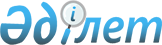 Еңбекшіқазақ аудандық мәслихатының 2019 жылғы 9 қаңтардағы "Еңбекшіқазақ ауданының Есік қаласы мен ауылдық округтерінің 2019-2021 жылдарға арналған бюджеттері туралы" № 41-100 шешіміне өзгерістер енгізу туралыАлматы облысы Еңбекшіқазақ аудандық мәслихатының 2019 жылғы 3 сәуірдегі № 45-116 шешімі. Алматы облысы Әділет департаментінде 2019 жылы 17 сәуірде № 5115 болып тіркелді
      2008 жылғы 4 желтоқсандағы Қазақстан Республикасының Бюджет кодексінің 104-бабының 5-тармағына және 106-бабының 4-тармағына, "Қазақстан Республикасындағы жергілікті мемлекеттік басқару және өзін-өзі басқару туралы" 2001 жылғы 23 қаңтардағы Қазақстан Республикасы Заңының 6-бабының 1-тармағының 1) тармақшасына сәйкес, Еңбекшіқазақ аудандық мәслихаты ШЕШІМ ҚАБЫЛДАДЫ:
      1. Еңбекшіқазақ аудандық мәслихатының "Еңбекшіқазақ ауданының Есік қаласы мен ауылдық округтерінің 2019-2021 жылдарға арналған бюджеттері туралы" 2019 жылғы 9 қаңтардағы № 41-100 (Нормативтік құқықтық актілерді мемлекеттік тіркеу тізілімінде № 5028 тіркелген, 2019 жылдың 4 ақпанында Қазақстан Республикасы Нормативтік құқықтық актілерінің эталондық бақылау банкінде жарияланған) шешіміне келесі өзгерістер енгізілсін;
      Көрсетілген шешімнің 1, 2, 4, 5, 6, 7, 8, 9, 10, 12, 13, 14, 15, 16, 17, 18, 20, 21, 22, 23, 24, 26-тармақтары жаңа редакцияда баяндалсын.
       "1. 2019-2021 жылдарға арналған Ават ауылдық округінің бюджеті тиісінше осы шешімнің 1, 2 және 3-қосымшаларына сәйкес, оның ішінде 2019 жылға келесі көлемдерде бекітілсін:
      1) кірістер 55 310 мың теңге, оның ішінде:
      салықтық түсімдер 32 214 мың теңге;
      салықтық емес түсімдер 0 теңге;
      негізгі капиталды сатудан түсетін түсімдер 0 теңге;
      трансферттер түсімі 23 096 мың теңге, оның ішінде:
      ағымдағы нысаналы трансферттер 23 096 мың теңге;
      нысаналы даму трансферттері 0 теңге;
      2) шығындар 58 069 мың теңге;
      3) таза бюджеттік кредиттеу 0 теңге, оның ішінде:
      бюджеттік кредиттер 0 теңге;
      бюджеттік кредиттерді өтеу 0 теңге;
      4) қаржы активтерімен операциялар бойынша сальдо 0 тенге;
      5) бюджет тапшылығы (профициті) (-) 2 759 мың теңге;
      6) бюджет тапшылығын қаржыландыру (профицитін пайдалану 2 759 мың теңге.";
      "2. 2019-2021 жылдарға арналған Асы ауылдық округінің бюджеті тиісінше осы шешімнің 4, 5 және 6-қосымшаларына сәйкес, оның ішінде 2019 жылға келесі көлемдерде бекітілсін:
      1) кірістер 76 783 мың теңге, оның ішінде:
      салықтық түсімдер 25 342 мың теңге;
      салықтық емес түсімдер 0 теңге;
      негізгі капиталды сатудан түсетін түсімдер 0 теңге;
      трансферттер түсімі 51 441 мың теңге, оның ішінде:
      ағымдағы нысаналы трансферттер 51 441 мың теңге;
      нысаналы даму трансферттері 0 теңге;
      2) шығындар 78 110 мың теңге;
      3) таза бюджеттік кредиттеу 0 теңге, оның ішінде:
      бюджеттік кредиттер 0 теңге;
      бюджеттік кредиттерді өтеу 0 теңге;
      4) қаржы активтерімен операциялар бойынша сальдо 0 тенге;
      5) бюджет тапшылығы (профициті) (-) 1 327 мың теңге;
      6) бюджет тапшылығын қаржыландыру (профицитін пайдалану 1 327 мың теңге.";
       "4. 2019-2021 жылдарға арналған Бәйдібек би ауылдық округінің бюджеті тиісінше осы шешімнің 10, 11 және 12-қосымшаларына сәйкес, оның ішінде 2019 жылға келесі көлемдерде бекітілсін:
      1) кірістер 44 343 мың теңге, оның ішінде:
      салықтық түсімдер 43 374 мың теңге;
      салықтық емес түсімдер 0 теңге;
      негізгі капиталды сатудан түсетін түсімдер 0 теңге;
      трансферттер түсімі 969 мың теңге, оның ішінде:
      ағымдағы нысаналы трансферттер 969 мың теңге;
      нысаналы даму трансферттері 0 теңге;
      2) шығындар 46 840 мың теңге;
      3) таза бюджеттік кредиттеу 0 теңге, оның ішінде:
      бюджеттік кредиттер 0 теңге;
      бюджеттік кредиттерді өтеу 0 теңге;
      4) қаржы активтерімен операциялар бойынша сальдо 0 тенге;
      5) бюджет тапшылығы (профициті) (-) 2 497 мың теңге;
      6) бюджет тапшылығын қаржыландыру (профицитін пайдалану) 2 497 мың теңге.";
      "5. 2019-2021 жылдарға арналған Балтабай ауылдық округінің бюджеті тиісінше осы шешімнің 13, 14 және 15-қосымшаларына сәйкес, оның ішінде 2019 жылға келесі көлемдерде бекітілсін:
      1) кірістер 68 453 мың теңге, оның ішінде:
      салықтық түсімдер 39 702 мың теңге;
      салықтық емес түсімдер 0 теңге;
      негізгі капиталды сатудан түсетін түсімдер 0 теңге;
      трансферттер түсімі 28 751 мың теңге, оның ішінде:
      ағымдағы нысаналы трансферттер 28 751 мың теңге;
      нысаналы даму трансферттері 0 теңге;
      2) шығындар 76 381 мың теңге;
      3) таза бюджеттік кредиттеу 0 теңге, оның ішінде:
      бюджеттік кредиттер 0 теңге;
      бюджеттік кредиттерді өтеу 0 теңге;
      4) қаржы активтерімен операциялар бойынша сальдо 0 тенге;
      5) бюджет тапшылығы (профициті) (-) 7 928 мың теңге;
      6) бюджет тапшылығын қаржыландыру (профицитін пайдалану) 7 928 мың теңге.";
      "6. 2019-2021 жылдарға арналған Бәйтерек ауылдық округінің бюджеті тиісінше осы шешімнің 16, 17 және 18-қосымшаларына сәйкес, оның ішінде 2019 жылға келесі көлемдерде бекітілсін:
      1) кірістер 121 429 мың теңге, оның ішінде:
      салықтық түсімдер 107 645 мың теңге;
      салықтық емес түсімдер 0 теңге;
      негізгі капиталды сатудан түсетін түсімдер 0 теңге;
      трансферттер түсімі 13 784 мың теңге, оның ішінде:
      ағымдағы нысаналы трансферттер 13 784 мың теңге;
      нысаналы даму трансферттері 0 теңге;
      2) шығындар 141 163 мың теңге;
      3) таза бюджеттік кредиттеу 0 теңге, оның ішінде:
      бюджеттік кредиттер 0 теңге;
      бюджеттік кредиттерді өтеу 0 теңге;
      4) қаржы активтерімен операциялар бойынша сальдо 0 тенге;
      5) бюджет тапшылығы (профициті) (-) 19 734 мың теңге;
      6) бюджет тапшылығын қаржыландыру (профицитін пайдалану) 19 734 мың теңге.";
      "7. 2019-2021 жылдарға арналған Бөлек ауылдық округінің бюджеті тиісінше осы шешімнің 19, 20 және 21-қосымшаларына сәйкес, оның ішінде 2019 жылға келесі көлемдерде бекітілсін:
      1) кірістер 76 499 мың теңге, оның ішінде:
      салықтық түсімдер 42 370 мың теңге;
      салықтық емес түсімдер 0 теңге;
      негізгі капиталды сатудан түсетін түсімдер 0 теңге;
      трансферттер түсімі 34 129 мың теңге, оның ішінде:
      ағымдағы нысаналы трансферттер 34 129 мың теңге;
      нысаналы даму трансферттері 0 теңге;
      2) шығындар 81 291 мың теңге;
      3) таза бюджеттік кредиттеу 0 теңге, оның ішінде:
      бюджеттік кредиттер 0 теңге;
      бюджеттік кредиттерді өтеу 0 теңге;
      4) қаржы активтерімен операциялар бойынша сальдо 0 тенге;
      5) бюджет тапшылығы (профициті) (-) 4 792 мың теңге;
      6) бюджет тапшылығын қаржыландыру (профицитін пайдалану) 4 792 мың теңге.";
      "8. 2019-2021 жылдарға арналған Бартоғай ауылдық округінің бюджеті тиісінше осы шешімнің 22, 23 және 24-қосымшаларына сәйкес, оның ішінде 2019 жылға келесі көлемдерде бекітілсін:
      1) кірістер 95 607 мың теңге, оның ішінде:
      салықтық түсімдер 27 768 мың теңге;
      салықтық емес түсімдер 0 теңге;
      негізгі капиталды сатудан түсетін түсімдер 0 теңге;
      трансферттер түсімі 67 839 мың теңге, оның ішінде:
      ағымдағы нысаналы трансферттер 67 839 мың теңге;
      нысаналы даму трансферттері 0 теңге;
      2) шығындар 98 320 мың теңге;
      3) таза бюджеттік кредиттеу 0 теңге, оның ішінде:
      бюджеттік кредиттер 0 теңге;
      бюджеттік кредиттерді өтеу 0 теңге;
      4) қаржы активтерімен операциялар бойынша сальдо 0 тенге;
      5) бюджет тапшылығы (профициті) (-) 2 713мың теңге;
      6) бюджет тапшылығын қаржыландыру (профицитін пайдалану) 2 713 мың теңге.";
      "9. 2019-2021 жылдарға арналған Есік қаласының бюджеті тиісінше осы шешімнің 25, 26 және 27-қосымшаларына сәйкес, оның ішінде 2019 жылға келесі көлемдерде бекітілсін:
      1) кірістер 374 942 мың теңге, оның ішінде:
      салықтық түсімдер 366 277 мың теңге;
      салықтық емес түсімдер 0 теңге;
      негізгі капиталды сатудан түсетін түсімдер 0 теңге;
      трансферттер түсімі 8 665 мың теңге, оның ішінде:
      ағымдағы нысаналы трансферттер 8 665 мың теңге;
      нысаналы даму трансферттері 0 теңге;
      2) шығындар 379 975 мың теңге;
      3) таза бюджеттік кредиттеу 0 теңге, оның ішінде:
      бюджеттік кредиттер 0 теңге;
      бюджеттік кредиттерді өтеу 0 теңге;
      4) қаржы активтерімен операциялар бойынша сальдо 0 тенге;
      5) бюджет тапшылығы (профициті) (-) 5 033мың теңге;
      6) бюджет тапшылығын қаржыландыру (профицитін пайдалану) 5 033 мың теңге.";
      "10. 2019-2021 жылдарға арналған Жанашар ауылдық округінің бюджеті тиісінше осы шешімнің 28, 29 және 30-қосымшаларына сәйкес, оның ішінде 2019 жылға келесі көлемдерде бекітілсін:
      1) кірістер 64 480 мың теңге, оның ішінде:
      салықтық түсімдер 48 486 мың теңге;
      салықтық емес түсімдер 0 теңге;
      негізгі капиталды сатудан түсетін түсімдер 0 теңге;
      трансферттер түсімі 15 994 мың теңге, оның ішінде:
      ағымдағы нысаналы трансферттер 15994 мың теңге;
      нысаналы даму трансферттері 0 теңге;
      2) шығындар 69 212 мың теңге;
      3) таза бюджеттік кредиттеу 0 теңге, оның ішінде:
      бюджеттік кредиттер 0 теңге;
      бюджеттік кредиттерді өтеу 0 теңге;
      4) қаржы активтерімен операциялар бойынша сальдо 0 тенге;
      5) бюджет тапшылығы (профициті) (-) 4 732 мың теңге;
      6) бюджет тапшылығын қаржыландыру (профицитін пайдалану) 4 732 мың теңге.";
       "12. 2019-2021 жылдарға арналған Қаракемер ауылдық округінің бюджеті тиісінше осы шешімнің 34, 35 және 36-қосымшаларына сәйкес, оның ішінде 2019 жылға келесі көлемдерде бекітілсін:
      1) кірістер 40 594 мың теңге, оның ішінде:
      салықтық түсімдер 39 683 мың теңге;
      салықтық емес түсімдер 0 теңге;
      негізгі капиталды сатудан түсетін түсімдер 0 теңге;
      трансферттер түсімі 911 мың теңге, оның ішінде:
      ағымдағы нысаналы трансферттер 911 мың теңге;
      нысаналы даму трансферттері 0 теңге;
      2) шығындар 41 313 мың теңге;
      3) таза бюджеттік кредиттеу 0 теңге, оның ішінде:
      бюджеттік кредиттер 0 теңге;
      бюджеттік кредиттерді өтеу 0 теңге;
      4) қаржы активтерімен операциялар бойынша сальдо 0 тенге;
      5) бюджет тапшылығы (профициті) (-) 719 мың теңге;
      6) бюджет тапшылығын қаржыландыру (профицитін пайдалану) 719 мың теңге.";
      "13. 2019-2021 жылдарға арналған Қаражота ауылдық округінің бюджеті тиісінше осы шешімнің 37, 38 және 39-қосымшаларына сәйкес, оның ішінде 2019 жылға келесі көлемдерде бекітілсін:
      1) кірістер 71 702 мың теңге, оның ішінде:
      салықтық түсімдер 17 794 мың теңге;
      салықтық емес түсімдер 0 теңге;
      негізгі капиталды сатудан түсетін түсімдер 0 теңге;
      трансферттер түсімі 53 908 мың теңге, оның ішінде:
      ағымдағы нысаналы трансферттер 53 908 мың теңге;
      нысаналы даму трансферттері 0 теңге;
      2) шығындар 72 409 мың теңге;
      3) таза бюджеттік кредиттеу 0 теңге, оның ішінде:
      бюджеттік кредиттер 0 теңге;
      бюджеттік кредиттерді өтеу 0 теңге;
      4) қаржы активтерімен операциялар бойынша сальдо 0 тенге;
      5) бюджет тапшылығы (профициті) (-) 707 мың теңге;
      6) бюджет тапшылығын қаржыландыру (профицитін пайдалану) 707 мың теңге.";
      "14. 2019-2021 жылдарға арналған Қырбалтабай ауылдық округінің бюджеті тиісінше осы шешімнің 40, 41 және 42-қосымшаларына сәйкес, оның ішінде 2019 жылға келесі көлемдерде бекітілсін:
      1) кірістер 33 514 мың теңге, оның ішінде:
      салықтық түсімдер 11 410 мың теңге;
      салықтық емес түсімдер 0 теңге;
      негізгі капиталды сатудан түсетін түсімдер 0 теңге;
      трансферттер түсімі 22 104 мың теңге, оның ішінде:
      ағымдағы нысаналы трансферттер 22 104 мың теңге;
      нысаналы даму трансферттері 0 теңге;
      2) шығындар 34 888 мың теңге;
      3) таза бюджеттік кредиттеу 0 теңге, оның ішінде:
      бюджеттік кредиттер 0 теңге;
      бюджеттік кредиттерді өтеу 0 теңге;
      4) қаржы активтерімен операциялар бойынша сальдо 0 тенге;
      5) бюджет тапшылығы (профициті) (-) 1 374 мың теңге;
      6) бюджет тапшылығын қаржыландыру (профицитін пайдалану) 1 374 мың теңге";.
      "15. 2019-2021 жылдарға арналған Қорам ауылдық округінің бюджеті тиісінше осы шешімнің 43, 44 және 45-қосымшаларына сәйкес, оның ішінде 2019 жылға келесі көлемдерде бекітілсін:
      1) кірістер 44 800 мың теңге, оның ішінде:
      салықтық түсімдер 18 731 мың теңге;
      салықтық емес түсімдер 0 теңге;
      негізгі капиталды сатудан түсетін түсімдер 0 теңге;
      трансферттер түсімі 26 069 мың теңге, оның ішінде:
      ағымдағы нысаналы трансферттер 26 069 мың теңге;
      нысаналы даму трансферттері 0 теңге;
      2) шығындар 49 477 мың теңге;
      3) таза бюджеттік кредиттеу 0 теңге, оның ішінде:
      бюджеттік кредиттер 0 теңге;
      бюджеттік кредиттерді өтеу 0 теңге;
      4) қаржы активтерімен операциялар бойынша сальдо 0 тенге;
      5) бюджет тапшылығы (профициті) (-) 4 677 мың теңге;
      6) бюджет тапшылығын қаржыландыру (профицитін пайдалану) 4 677 мың теңге.";
      "16. 2019-2021 жылдарға арналған Қазақстан ауылдық округінің бюджеті тиісінше осы шешімнің 46, 47 және 48-қосымшаларына сәйкес, оның ішінде 2019 жылға келесі көлемдерде бекітілсін:
      1) кірістер 42 446 мың теңге, оның ішінде:
      салықтық түсімдер 27 830 мың теңге;
      салықтық емес түсімдер 0 теңге;
      негізгі капиталды сатудан түсетін түсімдер 0 теңге;
      трансферттер түсімі 14 616 мың теңге, оның ішінде:
      ағымдағы нысаналы трансферттер 14 616 мың теңге;
      нысаналы даму трансферттері 0 теңге;
      2) шығындар 43 388 мың теңге;
      3) таза бюджеттік кредиттеу 0 теңге, оның ішінде:
      бюджеттік кредиттер 0 теңге;
      бюджеттік кредиттерді өтеу 0 теңге;
      4) қаржы активтерімен операциялар бойынша сальдо 0 тенге;
      5) бюджет тапшылығы (профициті) (-) 942 мың теңге;
      6) бюджет тапшылығын қаржыландыру (профицитін пайдалану) 942 мың теңге.";
      "17. 2019-2021 жылдарға арналған Көктөбе ауылдық округінің бюджеті тиісінше осы шешімнің 49, 50 және 51-қосымшаларына сәйкес, оның ішінде 2019 жылға келесі көлемдерде бекітілсін:
      1) кірістер 109 004 мың теңге, оның ішінде:
      салықтық түсімдер 60 199 мың теңге;
      салықтық емес түсімдер 0 теңге;
      негізгі капиталды сатудан түсетін түсімдер 0 теңге;
      трансферттер түсімі 48 805 мың теңге, оның ішінде:
      ағымдағы нысаналы трансферттер 48 805 мың теңге;
      нысаналы даму трансферттері 0 теңге;
      2) шығындар 117 484 мың теңге;
      3) таза бюджеттік кредиттеу 0 теңге, оның ішінде:
      бюджеттік кредиттер 0 теңге;
      бюджеттік кредиттерді өтеу 0 теңге;
      4) қаржы активтерімен операциялар бойынша сальдо 0 тенге;
      5) бюджет тапшылығы (профициті) (-) 8 480 мың теңге;
      6) бюджет тапшылығын қаржыландыру (профицитін пайдалану) 8 480 мың теңге.";
      "18. 2019-2021 жылдарға арналған Малыбай ауылдық округінің бюджеті тиісінше осы шешімнің 52, 53 және 54-қосымшаларына сәйкес, оның ішінде 2019 жылға келесі көлемдерде бекітілсін:
      1) кірістер 38 671 мың теңге, оның ішінде:
      салықтық түсімдер 10 262 мың теңге;
      салықтық емес түсімдер 0 теңге;
      негізгі капиталды сатудан түсетін түсімдер 0 теңге;
      трансферттер түсімі 28 409 мың теңге, оның ішінде:
      ағымдағы нысаналы трансферттер 28 409 мың теңге;
      нысаналы даму трансферттері 0 теңге;
      2) шығындар 39 256 мың теңге;
      3) таза бюджеттік кредиттеу 0 теңге, оның ішінде:
      бюджеттік кредиттер 0 теңге;
      бюджеттік кредиттерді өтеу 0 теңге;
      4) қаржы активтерімен операциялар бойынша сальдо 0 тенге;
      5) бюджет тапшылығы (профициті) (-) 585 мың теңге;
      6) бюджет тапшылығын қаржыландыру (профицитін пайдалану) 585 мың теңге.";
       "20. 2019-2021 жылдарға арналған Сөгеті ауылдық округінің бюджеті тиісінше осы шешімнің 58, 59 және 60-қосымшаларына сәйкес, оның ішінде 2019 жылға келесі көлемдерде бекітілсін:
      1) кірістер 29 334 мың теңге, оның ішінде:
      салықтық түсімдер 10 730 мың теңге;
      салықтық емес түсімдер 0 теңге;
      негізгі капиталды сатудан түсетін түсімдер 0 теңге;
      трансферттер түсімі 18 604 мың теңге, оның ішінде:
      ағымдағы нысаналы трансферттер 18 604 мың теңге;
      нысаналы даму трансферттері 0 теңге;
      2) шығындар 30 275 мың теңге;
      3) таза бюджеттік кредиттеу 0 теңге, оның ішінде:
      бюджеттік кредиттер 0 теңге;
      бюджеттік кредиттерді өтеу 0 теңге;
      4) қаржы активтерімен операциялар бойынша сальдо 0 тенге;
      5) бюджет тапшылығы (профициті) (-) 941 мың теңге;
      6) бюджет тапшылығын қаржыландыру (профицитін пайдалану) 941 мың теңге.";
      "21. 2019-2021 жылдарға арналған Рахат ауылдық округінің бюджеті тиісінше осы шешімнің 61, 62 және 63-қосымшаларына сәйкес, оның ішінде 2019 жылға келесі көлемдерде бекітілсін:
      1) кірістер 119 882 мың теңге, оның ішінде:
      салықтық түсімдер 88 932 мың теңге;
      салықтық емес түсімдер 0 теңге;
      негізгі капиталды сатудан түсетін түсімдер 0 теңге;
      трансферттер түсімі 30 950 мың теңге, оның ішінде:
      ағымдағы нысаналы трансферттер 30 950 мың теңге;
      нысаналы даму трансферттері 0 теңге;
      2) шығындар 137 315 мың теңге;
      3) таза бюджеттік кредиттеу 0 теңге, оның ішінде:
      бюджеттік кредиттер 0 теңге;
      бюджеттік кредиттерді өтеу 0 теңге;
      4) қаржы активтерімен операциялар бойынша сальдо 0 тенге;
      5) бюджет тапшылығы (профициті) (-) 17 433 мың теңге;
      6) бюджет тапшылығын қаржыландыру (профицитін пайдалану) 17 433 мың теңге.";
      "22. 2019-2021 жылдарға арналған Саймасай ауылдық округінің бюджеті тиісінше осы шешімнің 64, 65 және 66-қосымшаларына сәйкес, оның ішінде 2019 жылға келесі көлемдерде бекітілсін:
      1) кірістер 50 691 мың теңге, оның ішінде:
      салықтық түсімдер 39 700 мың теңге;
      салықтық емес түсімдер 0 теңге;
      негізгі капиталды сатудан түсетін түсімдер 0 теңге;
      трансферттер түсімі 10 991 мың теңге, оның ішінде:
      ағымдағы нысаналы трансферттер 10 991 мың теңге;
      нысаналы даму трансферттері 0 теңге;
      2) шығындар 54 210 мың теңге;
      3) таза бюджеттік кредиттеу 0 теңге, оның ішінде:
      бюджеттік кредиттер 0 теңге;
      бюджеттік кредиттерді өтеу 0 теңге;
      4) қаржы активтерімен операциялар бойынша сальдо 0 тенге;
      5) бюджет тапшылығы (профициті) (-) 3 519 мың теңге;
      6) бюджет тапшылығын қаржыландыру (профицитін пайдалану) 3 519 мың теңге.";
      "23. 2019-2021 жылдарға арналған Ташкенсаз ауылдық округінің бюджеті тиісінше осы шешімнің 67, 68 және 69-қосымшаларға сәйкес, оның ішінде 2019 жылға келесі көлемдерде бекітілсін:
      1) кірістер 38 997 мың теңге, оның ішінде:
      салықтық түсімдер 15 412 мың теңге;
      салықтық емес түсімдер 0 теңге;
      негізгі капиталды сатудан түсетін түсімдер 0 теңге;
      трансферттер түсімі 23 585 мың теңге, оның ішінде:
      ағымдағы нысаналы трансферттер 23 585 мың теңге;
      нысаналы даму трансферттері 0 теңге;
      2) шығындар 39 633 мың теңге;
      3) таза бюджеттік кредиттеу 0 теңге, оның ішінде:
      бюджеттік кредиттер 0 теңге;
      бюджеттік кредиттерді өтеу 0 теңге;
      4) қаржы активтерімен операциялар бойынша сальдо 0 тенге;
      5) бюджет тапшылығы (профициті) (-) 636 мың теңге;
      6) бюджет тапшылығын қаржыландыру (профицитін пайдалану) 636 мың теңге";.
      "24. 2019-2021 жылдарға арналған Түрген ауылдық округінің бюджеті тиісінше осы шешімнің 70, 71 және 72-қосымшаларына сәйкес, оның ішінде 2019 жылға келесі көлемдерде бекітілсін:
      1) кірістер 113 135 мың теңге, оның ішінде:
      салықтық түсімдер 97 144 мың теңге;
      салықтық емес түсімдер 0 теңге;
      негізгі капиталды сатудан түсетін түсімдер 0 теңге;
      трансферттер түсімі 15 991 мың теңге, оның ішінде:
      ағымдағы нысаналы трансферттер 15 991 мың теңге;
      нысаналы даму трансферттері 0 теңге;
      2) шығындар 136 901 мың теңге;
      3) таза бюджеттік кредиттеу 0 теңге, оның ішінде:
      бюджеттік кредиттер 0 теңге;
      бюджеттік кредиттерді өтеу 0 теңге;
      4) қаржы активтерімен операциялар бойынша сальдо 0 тенге;
      5) бюджет тапшылығы (профициті) (-) 23 766 мың теңге;
      6) бюджет тапшылығын қаржыландыру (профицитін пайдалану) 23 766 мың теңге.";
       "26. 2019-2021 жылдарға арналған Шелек ауылдық округінің бюджеті тиісінше осы шешімнің 76, 77 және 78-қосымшаларына сәйкес, оның ішінде 2019 жылға келесі көлемдерде бекітілсін:
      1) кірістер 210 080 мың теңге, оның ішінде:
      салықтық түсімдер 195 818 мың теңге;
      салықтық емес түсімдер 0 теңге;
      негізгі капиталды сатудан түсетін түсімдер 0 теңге;
      трансферттер түсімі 14 262 мың теңге, оның ішінде:
      ағымдағы нысаналы трансферттер 14 262 мың теңге;
      нысаналы даму трансферттері 0 теңге;
      2) шығындар 211 577 мың теңге;
      3) таза бюджеттік кредиттеу 0 теңге, оның ішінде:
      бюджеттік кредиттер 0 теңге;
      бюджеттік кредиттерді өтеу 0 теңге;
      4) қаржы активтерімен операциялар бойынша сальдо 0 тенге;
      5) бюджет тапшылығы (профициті) (-) 1 497 мың теңге;
      6) бюджет тапшылығын қаржыландыру (профицитін пайдалану) 1 497 мың теңге.".
      2. Көрсетілген шешімнің 1, 4, 10, 13, 16, 19, 22, 25, 28, 34, 37, 40, 43, 46, 49, 52, 58, 61, 64, 67, 70, 76-қосымшалары тиісінше осы шешімнің 1, 2, 3, 4, 5, 6, 7, 8, 9, 10, 11, 12, 13, 14, 15, 16, 17, 18, 19, 20, 21, 22-қосымшаларына сәйкес жаңа редакцияда баяндалсын.
      3. Осы шешімнің орындалуын бақылау Еңбекшіқазақ аудандық мәслихатының "Экономика, бюджет және қаржы мәселелері жөніндегі" тұрақты комиссиясына жүктелсін.
      4. Осы шешім 2019 жылдың 1 қаңтарынан бастап қолданысқа енгізіледі. 2019 жылға арналған Ават ауылдық округінің бюджеті 2019 жылға арналған Асы ауылдық округінің бюджеті 2019 жылға арналған Бәйдібек би ауылдық округінің бюджеті 2019 жылға арналған Балтабай ауылдық округінің бюджеті 2019 жылға арналған Бәйтерек ауылдық округінің бюджеті 2019 жылға арналған Бөлек ауылдық округінің бюджеті 2019 жылға арналған Бартоғай ауылдық округінің бюджеті 2019 жылға арналған Есік қаласының бюджеті 2019 жылға арналған Жанашар ауылдық округінің бюджеті 2019 жылға арналған Қаракемер ауылдық округінің бюджеті 2019 жылға арналған Қаражота ауылдық округінің бюджеті 2019 жылға арналған Қырбалтабай ауылдық округінің бюджеті 2019 жылға арналған Қорам ауылдық округінің бюджеті 2019 жылға арналған Қазақстан ауылдық округінің бюджеті 2019 жылға арналған Көктөбе ауылдық округінің бюджеті 2019 жылға арналған Малыбай ауылдық округінің бюджеті 2019 жылға арналған Сөгеті ауылдық округінің бюджеті 2019 жылға арналған Рахат ауылдық округінің бюджеті 2019 жылға арналған Саймасай ауылдық округінің бюджеті 2019 жылға арналған Ташкенсаз ауылдық округінің бюджеті 2019 жылға арналған Түрген ауылдық округінің бюджеті 2019 жылға арналған Шелек ауылдық округінің бюджеті
					© 2012. Қазақстан Республикасы Әділет министрлігінің «Қазақстан Республикасының Заңнама және құқықтық ақпарат институты» ШЖҚ РМК
				
      Еңбекшіқазақ аудандық мәслихатының сессия төрағасы 

Г. Кураметова

      Еңбекшіқазақ аудандық мәслихатының хатшысы 

Б. Ахметов
Еңбекшіқазақ аудандық мәслихатының 2019 жылғы 3 сәуірдегі "Еңбекшіқазақ аудандық мәслихатының 2019 жылғы 9 қаңтардағы "Еңбекшіқазақ ауданының Есік қаласы мен ауылдық округтерінің 2019-2021 жылдарға арналған бюджеттері туралы" № 41-100 шешіміне өзгерістер енгізу туралы" № 45-116 шешіміне 1-қосымшаЕңбекшіқазақ аудандық мәслихатының 2019 жылғы 9 қаңтардағы "Еңбекшіқазақ ауданының Есік қаласы мен ауылдық округтерінің 2019-2021 жылдарға арналған бюджеттері туралы" № 41-100 шешіміне 1-қосымша
Санаты 
Санаты 
Санаты 
Санаты 
 

Сомасы,

мың теңге
Сыныбы
Сыныбы
Сыныбы
 

Сомасы,

мың теңге
Кіші сыныбы
Кіші сыныбы
Кіші сыныбы
 

Сомасы,

мың теңге
 Атауы
 

Сомасы,

мың теңге
 I. Кірістер
55 310
1
Салықтық түсімдер
32 214
01
Табыс салығы
12 000
2
Жеке табыс салығы
12 000
04
Меншікке салынатын салықтар
20 214
1
Мүлікке салынатын салықтар
907
3
Жер салығы
2 700
4
Көлік құралдарына салынатын салық
16 607
4
Трансферттердің түсімдері
23 096
02
Мемлекеттік басқарудың жоғары тұрған органдарынан түсетін трансферттер
23 096
3
Аудандардың (облыстық маңызы бар қаланың) бюджетінен трансферттер
23 096
Функционалдық топ
Функционалдық топ
Функционалдық топ
Функционалдық топ
Функционалдық топ
Сомасы,

мың теңге
Кіші функция
Кіші функция
Кіші функция
Кіші функция
Сомасы,

мың теңге
Бюджеттік бағдарламалардың әкімшісі
Бюджеттік бағдарламалардың әкімшісі
Бюджеттік бағдарламалардың әкімшісі
Сомасы,

мың теңге
Бағдарлама
Атауы
Сомасы,

мың теңге
II. Шығындар
58 069
01
Жалпы сипаттағы мемлекеттік қызметтер
22 761
1
Мемлекеттік басқарудың жалпы функцияларын орындайтын өкілді, атқарушы және басқа органдар
22 761
124
Аудандық маңызы бар қала, ауыл, кент, ауылдық округ әкімінің аппараты
22 761
001
Аудандық маңызы бар қала, ауыл, кент, ауылдық округ әкімінің қызметін қамтамасыз ету жөніндегі қызметтер
21 285
022
Мемлекеттік органның күрделі шығыстары
1 476
07
Тұрғын үй-коммуналдық шаруашылық
5 541
3
Елді-мекендерді абаттандыру
5 541
124
Аудандық маңызы бар қала, ауыл, кент, ауылдық округ әкімінің аппараты
5 541
008
Елді мекендердегі көшелерді жарықтандыру
2 220
009
Елді мекендердің санитариясын қамтамасыз ету
800
010
Жерлеу орындарын ұстау және туыстары жоқ адамдарды жерлеу
121
011
Елді мекендерді абаттандыру мен көгалдандыру
2 400
13
Басқалар
22 000
9
Басқалар
22 000
124
Аудандық маңызы бар қала, ауыл, кент, ауылдық округ әкімінің аппараты
22 000
040
Өңірлерді дамытудың 2020 жылға дейінгі бағдарламасы шеңберінде өңірлерді экономикалық дамытуға жәрдемдесу бойынша шараларды іске асыруға ауылдық елді мекендерді жайластыруды шешуге арналған іс-шараларды іске асыру
22 000
15
Трансферттер
7 767
1
Трансферттер
7 767
124
Аудандық маңызы бар қала, ауыл, кент, ауылдық округ әкімінің аппараты 
7 767
043
Бюджеттік алып коюлар
7 767
III. Таза бюджеттік кредиттеу
0
Санаты
Санаты
Санаты
Санаты
Сомасы, мың теңге
Сыныбы
Сыныбы
Сыныбы
Сомасы, мың теңге
Кіші сыныбы
Атауы
Сомасы, мың теңге
Бюджеттік кредиттерді өтеу
0
5
Бюджеттік кредиттерді өтеу
0
01
Бюджеттік кредиттерді өтеу
0
1
Мемлекеттік бюджеттен берілетін бюджеттік кредиттерді өтеу
0
Функционалдық топ
Функционалдық топ
Функционалдық топ
Функционалдық топ
Функционалдық топ
Сомасы, мың теңге
Кіші функция
Кіші функция
Кіші функция
Кіші функция
Сомасы, мың теңге
Бюджеттік бағдарламалардың әкімшісі
Бюджеттік бағдарламалардың әкімшісі
Бюджеттік бағдарламалардың әкімшісі
Сомасы, мың теңге
Бағдарлама
Атауы
IV. Қаржы активтерімен операциялар бойынша сальдо
IV. Қаржы активтерімен операциялар бойынша сальдо
IV. Қаржы активтерімен операциялар бойынша сальдо
0
Санаты
Санаты
Санаты
Санаты
Сомасы, мың теңге
Сыныбы
Сыныбы
Сыныбы
Сомасы, мың теңге
Кіші сыныбы
Атауы
Сомасы, мың теңге
V. Бюджет тапшылығы (профициті)
-2 759
VI. Бюджет тапшылығын қаржыландыру (профицитін пайдалану)
2 759
8
Бюджет қаражаттарының пайдаланылатын қалдықтары
2 759
01
Бюджет қаражаты қалдықтары
2 759
1
Бюджет қаражатының бос қалдықтары
2 759
Функционалдық топ
Функционалдық топ
Функционалдық топ
Функционалдық топ
Функционалдық топ
Сомасы,

мың теңге
Кіші функция
Кіші функция
Кіші функция
Кіші функция
Сомасы,

мың теңге
Бюджеттік бағдарламалардың әкімшісі
Бюджеттік бағдарламалардың әкімшісі
Бюджеттік бағдарламалардың әкімшісі
Сомасы,

мың теңге
Бағдарлама
Атауы
16
Қарыздарды өтеу
0
1
Қарыздарды өтеу
0
124
Аудандық маңызы бар қала, ауыл, кент, ауылдық округ әкімінің аппараты
0
056
Аудандық маңызы бар қала, ауыл, кент, ауылдық округ әкімі аппаратының жоғары тұрған бюджет алдындағы борышын өтеу
0Еңбекшіқазақ аудандық мәслихатының 2019 жылғы 3 сәуірдегі "Еңбекшіқазақ аудандық мәслихатының 2019 жылғы 9 қаңтардағы "Еңбекшіқазақ ауданының Есік қаласы мен ауылдық округтерінің 2019-2021 жылдарға арналған бюджеттері туралы" № 41-100 шешіміне өзгерістер енгізу туралы" № 45-116 шешіміне 2-қосымшаЕңбекшіқазақ аудандық мәслихатының 2019 жылғы 9 қаңтардағы "Еңбекшіқазақ ауданының Есік қаласы мен ауылдық округтерінің 2019-2021 жылдарға арналған бюджеттері туралы" № 41-100 шешіміне 4-қосымша
Санаты 
Санаты 
Санаты 
Санаты 
 

Сомасы,

мың теңге
Сыныбы
Сыныбы
Сыныбы
 

Сомасы,

мың теңге
Кіші сыныбы
Кіші сыныбы
Кіші сыныбы
 

Сомасы,

мың теңге
 Атауы
 

Сомасы,

мың теңге
 I. Кірістер
76 783
1
Салықтық түсімдер
25 342
01
Табыс салығы
3 200
2
Жеке табыс салығы
3 200
04
Меншікке салынатын салықтар
22 142
1
Мүлікке салынатын салықтар
1 147
3
Жер салығы
715
4
Көлік құралдарына салынатын салық
20 280
4
Трансферттердің түсімдері
51 441
02
Мемлекеттік басқарудың жоғары тұрған органдарынан түсетін трансферттер
51 441
3
Аудандардың (облыстық маңызы бар қаланың) бюджетінен трансферттер
51 441
Функционалдық топ
Функционалдық топ
Функционалдық топ
Функционалдық топ
Функционалдық топ
Сомасы,

мың теңге
Кіші функция
Кіші функция
Кіші функция
Кіші функция
Сомасы,

мың теңге
Бюджеттік бағдарламалардың әкімшісі
Бюджеттік бағдарламалардың әкімшісі
Бюджеттік бағдарламалардың әкімшісі
Сомасы,

мың теңге
Бағдарлама
Атауы
Сомасы,

мың теңге
II. Шығындар
78 110
01
Жалпы сипаттағы мемлекеттік қызметтер
24 902
1
Мемлекеттік басқарудың жалпы функцияларын орындайтын өкілді, атқарушы және басқа органдар
24 902
124
Аудандық маңызы бар қала, ауыл, кент, ауылдық округ әкімінің аппараты
24 902
001
Аудандық маңызы бар қала, ауыл, кент, ауылдық округ әкімінің қызметін қамтамасыз ету жөніндегі қызметтер
24 244
022
Мемлекеттік органның күрделі шығыстары
658
04
Білім беру
37 587
1
Мектепке дейiнгi тәрбие және оқыту
34 537
124
Аудандық маңызы бар қала, ауыл, кент, ауылдық округ әкімінің аппараты 
34 537
004
Мектепке дейінгі тәрбиелеу және оқыту және мектепке дейінгі тәрбиелеу және оқыту ұйымдарында медициналық қызмет көрсетуді ұйымдастыру
34 537
2
Бастауыш, негізгі орта және жалпы орта білім беру
3 050
124
Аудандық маңызы бар қала, ауыл, кент, ауылдық округ әкімінің аппараты 
3 050
005
Ауылдық жерлерде оқушыларды жақын жердегі мектепке дейін тегін алып баруды және одан алып қайтуды ұйымдастыру
3 050
07
Тұрғын үй-коммуналдық шаруашылық
1 621
3
Елді-мекендерді абаттандыру
1 621
124
Аудандық маңызы бар қала, ауыл, кент, ауылдық округ әкімінің аппараты
1 621
009
Елді мекендердің санитариясын қамтамасыз ету
700
010
Жерлеу орындарын ұстау және туыстары жоқ адамдарды жерлеу
121
011
Елді мекендерді абаттандыру мен көгалдандыру
800
12
Көлік және коммуникация
14 000
1
Автомобиль көлігі
14 000
124
Аудандық маңызы бар қала, ауыл, кент, ауылдық округ әкімінің аппараты 
14 000
013
Аудандық маңызы бар қалаларда, ауылдарда, кенттерде, ауылдық округтерде автомобиль жолдарының жұмыс істеуін қамтамасыз ету
14 000
III. Таза бюджеттік кредиттеу
0
Санаты
Санаты
Санаты
Санаты
Сомасы, мың теңге
Сыныбы
Сыныбы
Сыныбы
Сомасы, мың теңге
Кіші сыныбы
Атауы
Сомасы, мың теңге
Бюджеттік кредиттерді өтеу
0
5
Бюджеттік кредиттерді өтеу
0
01
Бюджеттік кредиттерді өтеу
0
1
Мемлекеттік бюджеттен берілетін бюджеттік кредиттерді өтеу
0
Функционалдық топ
Функционалдық топ
Функционалдық топ
Функционалдық топ
Функционалдық топ
Сомасы, мың теңге
Кіші функция
Кіші функция
Кіші функция
Кіші функция
Сомасы, мың теңге
Бюджеттік бағдарламалардың әкімшісі
Бюджеттік бағдарламалардың әкімшісі
Бюджеттік бағдарламалардың әкімшісі
Сомасы, мың теңге
Бағдарлама
Атауы
IV. Қаржы активтерімен операциялар бойынша сальдо
IV. Қаржы активтерімен операциялар бойынша сальдо
IV. Қаржы активтерімен операциялар бойынша сальдо
0
Санаты
Санаты
Санаты
Санаты
Сомасы, мың теңге
Сыныбы
Сыныбы
Сыныбы
Сомасы, мың теңге
Кіші сыныбы
Атауы
Сомасы, мың теңге
V. Бюджет тапшылығы (профициті)
-1 327
VI. Бюджет тапшылығын қаржыландыру (профицитін пайдалану)
 1 327
8
Бюджет қаражаттарының пайдаланылатын қалдықтары
1 327
01
Бюджет қаражаты қалдықтары
1 327
1
Бюджет қаражатының бос қалдықтары
1 327
Функционалдық топ
Функционалдық топ
Функционалдық топ
Функционалдық топ
Функционалдық топ
Сомасы,

мың теңге
Кіші функция
Кіші функция
Кіші функция
Кіші функция
Сомасы,

мың теңге
Бюджеттік бағдарламалардың әкімшісі
Бюджеттік бағдарламалардың әкімшісі
Бюджеттік бағдарламалардың әкімшісі
Сомасы,

мың теңге
Бағдарлама
Атауы
16
Қарыздарды өтеу
0
1
Қарыздарды өтеу
0
124
Аудандық маңызы бар қала, ауыл, кент, ауылдық округ әкімінің аппараты
0
056
Аудандық маңызы бар қала, ауыл, кент, ауылдық округ әкімі аппаратының жоғары тұрған бюджет алдындағы борышын өтеу
0Еңбекшіқазақ аудандық мәслихатының 2019 жылғы 3 сәуірдегі "Еңбекшіқазақ аудандық мәслихатының 2019 жылғы 9 қаңтардағы "Еңбекшіқазақ ауданының Есік қаласы мен ауылдық округтерінің 2019-2021 жылдарға арналған бюджеттері туралы" № 41-100 шешіміне өзгерістер енгізу туралы" № 45-116 шешіміне 3-қосымшаЕңбекшіқазақ аудандық мәслихатының 2019 жылғы 9 қаңтардағы "Еңбекшіқазақ ауданының Есік қаласы мен ауылдық округтерінің 2019-2021 жылдарға арналған бюджеттері туралы" № 41-100 шешіміне 10-қосымша
Санаты 
Санаты 
Санаты 
Санаты 
 

Сомасы,

мың теңге
Сыныбы
Сыныбы
Сыныбы
 

Сомасы,

мың теңге
Кіші сыныбы
Кіші сыныбы
Кіші сыныбы
 

Сомасы,

мың теңге
 Атауы
 

Сомасы,

мың теңге
 I. Кірістер
44 343
1
Салықтық түсімдер
43 374
01
Табыс салығы
11 200
2
Жеке табыс салығы
11 200
04
Меншікке салынатын салықтар
32 174
1
Мүлікке салынатын салықтар
1 135
3
Жер салығы
1 300
4
Көлік құралдарына салынатын салық
29 739
4
Трансферттердің түсімдері
969
02
Мемлекеттік басқарудың жоғары тұрған органдарынан түсетін трансферттер
969
3
Аудандардың (облыстық маңызы бар қаланың) бюджетінен трансферттер
969
Функционалдық топ
Функционалдық топ
Функционалдық топ
Функционалдық топ
Функционалдық топ
Сомасы,

мың теңге
Кіші функция
Кіші функция
Кіші функция
Кіші функция
Сомасы,

мың теңге
Бюджеттік бағдарламалардың әкімшісі
Бюджеттік бағдарламалардың әкімшісі
Бюджеттік бағдарламалардың әкімшісі
Сомасы,

мың теңге
Бағдарлама
Атауы
Сомасы,

мың теңге
II. Шығындар
46 840
01
Жалпы сипаттағы мемлекеттік қызметтер
23 452
1
Мемлекеттік басқарудың жалпы функцияларын орындайтын өкілді, атқарушы және басқа органдар
23 452
124
Аудандық маңызы бар қала, ауыл, кент, ауылдық округ әкімінің аппараты
23 452
001
Аудандық маңызы бар қала, ауыл, кент, ауылдық округ әкімінің қызметін қамтамасыз ету жөніндегі қызметтер
23 070
022
Мемлекеттік органның күрделі шығыстары
382
07
Тұрғын үй-коммуналдық шаруашылық
5 313
3
Елді-мекендерді абаттандыру
5 313
124
Аудандық маңызы бар қала, ауыл, кент, ауылдық округ әкімінің аппараты
5 313
008
Елді мекендердегі көшелерді жарықтандыру
2 384
009
Елді мекендердің санитариясын қамтамасыз ету
954
011
Елді мекендерді абаттандыру мен көгалдандыру
1 975
12
Көлік және коммуникация
5 250
1
 Автомобиль көлігі
5 250
124
Аудандық маңызы бар қала, ауыл, кент, ауылдық округ әкімінің аппараты 
5 250
013
Аудандық маңызы бар қалаларда, ауылдарда, кенттерде, ауылдық округтерде автомобиль жолдарының жұмыс істеуін қамтамасыз ету
5 250
15
Трансферттер
12 825
1
Трансферттер
12 825
124
Аудандық маңызы бар қала, ауыл, кент, ауылдық округ әкімінің аппараты 
12 825
043
Бюджеттік алып коюлар
12 825
III. Таза бюджеттік кредиттеу
0
Санаты
Санаты
Санаты
Санаты
Сомасы, мың теңге
Сыныбы
Сыныбы
Сыныбы
Сомасы, мың теңге
Кіші сыныбы
Атауы
Сомасы, мың теңге
Бюджеттік кредиттерді өтеу
0
5
Бюджеттік кредиттерді өтеу
0
01
Бюджеттік кредиттерді өтеу
0
1
Мемлекеттік бюджеттен берілетін бюджеттік кредиттерді өтеу
0
Функционалдық топ
Функционалдық топ
Функционалдық топ
Функционалдық топ
Функционалдық топ
Сомасы, мың теңге
Функционалдық кіші топ
Функционалдық кіші топ
Функционалдық кіші топ
Функционалдық кіші топ
Сомасы, мың теңге
Бюджеттік бағдарламалардың әкімшісі
Бюджеттік бағдарламалардың әкімшісі
Бюджеттік бағдарламалардың әкімшісі
Сомасы, мың теңге
Бағдарлама
Атауы
IV. Қаржы активтерімен операциялар бойынша сальдо
IV. Қаржы активтерімен операциялар бойынша сальдо
IV. Қаржы активтерімен операциялар бойынша сальдо
0
Санаты
Санаты
Санаты
Санаты
Сомасы, мың теңге
Сыныбы
Сыныбы
Сыныбы
Сомасы, мың теңге
Кіші сыныбы
Атауы
Сомасы, мың теңге
V. Бюджет тапшылығы (профициті)
-2 497
VI. Бюджет тапшылығын қаржыландыру (профицитін пайдалану)
2 497
8
Бюджет қаражаттарының пайдаланылатын қалдықтары
2 497
01
Бюджет қаражаты қалдықтары
2 497
1
Бюджет қаражатының бос қалдықтары
2 497
Функционалдық топ
Функционалдық топ
Функционалдық топ
Функционалдық топ
Функционалдық топ
Сомасы,

мың теңге
Функционалдық кіші топ
Функционалдық кіші топ
Функционалдық кіші топ
Функционалдық кіші топ
Сомасы,

мың теңге
Бюджеттік бағдарламалардың әкімшісі
Бюджеттік бағдарламалардың әкімшісі
Бюджеттік бағдарламалардың әкімшісі
Сомасы,

мың теңге
Бағдарлама
Атауы
16
Қарыздарды өтеу
0
1
Қарыздарды өтеу
0
124
Аудандық маңызы бар қала, ауыл, кент, ауылдық округ әкімінің аппараты
0
056
Аудандық маңызы бар қала, ауыл, кент, ауылдық округ әкімі аппаратының жоғары тұрған бюджет алдындағы борышын өтеу
0Еңбекшіқазақ аудандық мәслихатының 2019 жылғы 3 сәуірдегі "Еңбекшіқазақ аудандық мәслихатының 2019 жылғы 9 қаңтардағы "Еңбекшіқазақ ауданының Есік қаласы мен ауылдық округтерінің 2019-2021 жылдарға арналған бюджеттері туралы" № 41-100 шешіміне өзгерістер енгізу туралы" № 45-116 шешіміне 4-қосымшаЕңбекшіқазақ аудандық мәслихатының 2019 жылғы 9 қаңтардағы "Еңбекшіқазақ ауданының Есік қаласы мен ауылдық округтерінің 2019-2021 жылдарға арналған бюджеттері туралы" № 41-100 шешіміне 13-қосымша
Санаты 
Санаты 
Санаты 
Санаты 
 

Сомасы,

мың теңге
Сыныбы
Сыныбы
Сыныбы
 

Сомасы,

мың теңге
Кіші сыныбы
Кіші сыныбы
Кіші сыныбы
 

Сомасы,

мың теңге
 Атауы
 

Сомасы,

мың теңге
 I. Кірістер
68 453
1
Салықтық түсімдер
39 702
01
Табыс салығы
7 300
2
Жеке табыс салығы
7 300
04
Меншікке салынатын салықтар
32 402
1
Мүлікке салынатын салықтар
1 000
3
Жер салығы
1 600
4
Көлік құралдарына салынатын салық
29 802
4
Трансферттердің түсімдері
28 751
02
Мемлекеттік басқарудың жоғары тұрған органдарынан түсетін трансферттер
28 751
3
Аудандардың (облыстық маңызы бар қаланың) бюджетінен трансферттер
28 751
Функционалдық топ
Функционалдық топ
Функционалдық топ
Функционалдық топ
Функционалдық топ
Сомасы,

мың теңге
Кіші функция
Кіші функция
Кіші функция
Кіші функция
Сомасы,

мың теңге
Бюджеттік бағдарламалардың әкімшісі
Бюджеттік бағдарламалардың әкімшісі
Бюджеттік бағдарламалардың әкімшісі
Сомасы,

мың теңге
Бағдарлама
Атауы
Сомасы,

мың теңге
II. Шығындар
76 381
01
Жалпы сипаттағы мемлекеттік қызметтер
25 960
1
Мемлекеттік басқарудың жалпы функцияларын орындайтын өкілді, атқарушы және басқа органдар
25 960
124
Аудандық маңызы бар қала, ауыл, кент, ауылдық округ әкімінің аппараты
25 960
001
Аудандық маңызы бар қала, ауыл, кент, ауылдық округ әкімінің қызметін қамтамасыз ету жөніндегі қызметтер
23 296
022
Мемлекеттік органның күрделі шығыстары
2 664
04
Білім беру
20 120
2
Бастауыш, негізгі орта және жалпы орта білім беру
20 120
124
Аудандық маңызы бар қала, ауыл, кент, ауылдық округ әкімінің аппараты 
20 120
005
Ауылдық жерлерде оқушыларды жақын жердегі мектепке дейін тегін алып баруды және одан алып қайтуды ұйымдастыру
20 120
07
Тұрғын үй-коммуналдық шаруашылық
9 421
3
Елді-мекендерді абаттандыру
9 421
124
Аудандық маңызы бар қала, ауыл, кент, ауылдық округ әкімінің аппараты
9 421
008
Елді мекендердегі көшелерді жарықтандыру
5 900
009
Елді мекендердің санитариясын қамтамасыз ету
1 100
010
Жерлеу орындарын ұстау және туыстары жоқ адамдарды жерлеу
121
011
Елді мекендерді абаттандыру мен көгалдандыру
2 300
12
Көлік және коммуникация
10 880
1
 Автомобиль көлігі
10 880
124
Аудандық маңызы бар қала, ауыл, кент, ауылдық округ әкімінің аппараты 
10 880
013
Аудандық маңызы бар қалаларда, ауылдарда, кенттерде, ауылдық округтерде автомобиль жолдарының жұмыс істеуін қамтамасыз ету
10 880
13
Басқалар
10 000
9
Басқалар
10 000
124
Аудандық маңызы бар қала, ауыл, кент, ауылдық округ әкімінің аппараты
10 000
040
Өңірлерді дамытудың 2020 жылға дейінгі бағдарламасы шеңберінде өңірлерді экономикалық дамытуға жәрдемдесу бойынша шараларды іске асыруға ауылдық елді мекендерді жайластыруды шешуге арналған іс-шараларды іске асыру
10 000
III. Таза бюджеттік кредиттеу
0
Санаты
Санаты
Санаты
Санаты
Сомасы, мың теңге
Сыныбы
Сыныбы
Сыныбы
Сомасы, мың теңге
Кіші сыныбы
Атауы
Сомасы, мың теңге
Бюджеттік кредиттерді өтеу
0
5
Бюджеттік кредиттерді өтеу
0
01
Бюджеттік кредиттерді өтеу
0
1
Мемлекеттік бюджеттен берілетін бюджеттік кредиттерді өтеу
0
Функционалдық топ
Функционалдық топ
Функционалдық топ
Функционалдық топ
Функционалдық топ
Сомасы, мың теңге
Кіші функция
Кіші функция
Кіші функция
Кіші функция
Сомасы, мың теңге
Бюджеттік бағдарламалардың әкімшісі
Бюджеттік бағдарламалардың әкімшісі
Бюджеттік бағдарламалардың әкімшісі
Сомасы, мың теңге
Бағдарлама
Атауы
IV. Қаржы активтерімен операциялар бойынша сальдо
IV. Қаржы активтерімен операциялар бойынша сальдо
IV. Қаржы активтерімен операциялар бойынша сальдо
0
Санаты
Санаты
Санаты
Санаты
Сомасы, мың теңге
Сыныбы
Сыныбы
Сыныбы
Сомасы, мың теңге
Кіші сыныбы
Атауы
Сомасы, мың теңге
V. Бюджет тапшылығы (профициті)
-7 928
VI. Бюджет тапшылығын қаржыландыру (профицитін пайдалану)
7 928
8
Бюджет қаражаттарының пайдаланылатын қалдықтары
7 928
01
Бюджет қаражаты қалдықтары
7 928
1
Бюджет қаражатының бос қалдықтары
7 928
Функционалдық топ
Функционалдық топ
Функционалдық топ
Функционалдық топ
Функционалдық топ
Сомасы,

мың теңге
Кіші функция
Кіші функция
Кіші функция
Кіші функция
Сомасы,

мың теңге
Бюджеттік бағдарламалардың әкімшісі
Бюджеттік бағдарламалардың әкімшісі
Бюджеттік бағдарламалардың әкімшісі
Сомасы,

мың теңге
Бағдарлама
Атауы
16
Қарыздарды өтеу
0
1
Қарыздарды өтеу
0
124
Аудандық маңызы бар қала, ауыл, кент, ауылдық округ әкімінің аппараты
0
056
Аудандық маңызы бар қала, ауыл, кент, ауылдық округ әкімі аппаратының жоғары тұрған бюджет алдындағы борышын өтеу
0Еңбекшіқазақ аудандық мәслихатының 2019 жылғы 3 сәуірдегі "Еңбекшіқазақ аудандық мәслихатының 2019 жылғы 9 қаңтардағы "Еңбекшіқазақ ауданының Есік қаласы мен ауылдық округтерінің 2019-2021 жылдарға арналған бюджеттері туралы" № 41-100 шешіміне өзгерістер енгізу туралы" № 45-116 шешіміне 5-қосымшаЕңбекшіқазақ аудандық мәслихатының 2019 жылғы 9 қаңтардағы "Еңбекшіқазақ ауданының Есік қаласы мен ауылдық округтерінің 2019-2021 жылдарға арналған бюджеттері туралы" № 41-100 шешіміне 16-қосымша
Санаты 
Санаты 
Санаты 
Санаты 
 

Сомасы,

мың теңге
Сыныбы
Сыныбы
Сыныбы
 

Сомасы,

мың теңге
Кіші сыныбы
Кіші сыныбы
Кіші сыныбы
 

Сомасы,

мың теңге
 Атауы
 

Сомасы,

мың теңге
 I. Кірістер
121 429
1
Салықтық түсімдер
107 645
01
Табыс салығы
50 000
2
Жеке табыс салығы
50 000
04
Меншікке салынатын салықтар
57 645
1
Мүлікке салынатын салықтар
2 800
3
Жер салығы
5 295
4
Көлік құралдарына салынатын салық
49 550
4
Трансферттердің түсімдері
13 784
02
Мемлекеттік басқарудың жоғары тұрған органдарынан түсетін трансферттер
13 784
3
Аудандардың (облыстық маңызы бар қаланың) бюджетінен трансферттер
13 784
Функционалдық топ
Функционалдық топ
Функционалдық топ
Функционалдық топ
Функционалдық топ
Сомасы,

мың теңге
Кіші функция
Кіші функция
Кіші функция
Кіші функция
Сомасы,

мың теңге
Бюджеттік бағдарламалардың әкімшісі
Бюджеттік бағдарламалардың әкімшісі
Бюджеттік бағдарламалардың әкімшісі
Сомасы,

мың теңге
Бағдарлама
Атауы
Сомасы,

мың теңге
II. Шығындар
141 163
01
Жалпы сипаттағы мемлекеттік қызметтер
29 315
1
Мемлекеттік басқарудың жалпы функцияларын орындайтын өкілді, атқарушы және басқа органдар
29 315
124
Аудандық маңызы бар қала, ауыл, кент, ауылдық округ әкімінің аппараты
29 315
001
Аудандық маңызы бар қала, ауыл, кент, ауылдық округ әкімінің қызметін қамтамасыз ету жөніндегі қызметтер
26 228
022
Мемлекеттік органның күрделі шығыстары
3 087
04
Білім беру
47 831
1
Мектепке дейiнгi тәрбие және оқыту
31 205
124
Аудандық маңызы бар қала, ауыл, кент, ауылдық округ әкімінің аппараты 
31 205
004
Мектепке дейінгі тәрбиелеу және оқыту және мектепке дейінгі тәрбиелеу және оқыту ұйымдарында медициналық қызмет көрсетуді ұйымдастыру
31 205
2
Бастауыш, негізгі орта және жалпы орта білім беру
16 626
124
Аудандық маңызы бар қала, ауыл, кент, ауылдық округ әкімінің аппараты 
16 626
005
Ауылдық жерлерде оқушыларды жақын жердегі мектепке дейін тегін алып баруды және одан алып қайтуды ұйымдастыру
16 626
07
Тұрғын үй-коммуналдық шаруашылық
12 484
3
Елді-мекендерді абаттандыру
12 484
124
Аудандық маңызы бар қала, ауыл, кент, ауылдық округ әкімінің аппараты
12 484
008
Елді мекендердегі көшелерді жарықтандыру
7 580
009
Елді мекендердің санитариясын қамтамасыз ету
1 700
010
Жерлеу орындарын ұстау және туыстары жоқ адамдарды жерлеу
104
011
Елді мекендерді абаттандыру мен көгалдандыру
3 100
12
Көлік және коммуникация
10 560
1
 Автомобиль көлігі
10 560
124
Аудандық маңызы бар қала, ауыл, кент, ауылдық округ әкімінің аппараты 
10 560
013
Аудандық маңызы бар қалаларда, ауылдарда, кенттерде, ауылдық округтерде автомобиль жолдарының жұмыс істеуін қамтамасыз ету
10 560
13
Басқалар
10 388
9
Басқалар
10 388
124
Аудандық маңызы бар қала, ауыл, кент, ауылдық округ әкімінің аппараты
10 388
040
Өңірлерді дамытудың 2020 жылға дейінгі бағдарламасы шеңберінде өңірлерді экономикалық дамытуға жәрдемдесу бойынша шараларды іске асыруға ауылдық елді мекендерді жайластыруды шешуге арналған іс-шараларды іске асыру
10 388
15
Трансферттер
30 585
1
Трансферттер
30 585
124
Аудандық маңызы бар қала, ауыл, кент, ауылдық округ әкімінің аппараты 
30 585
043
Бюджеттік алып коюлар
30 585
III. Таза бюджеттік кредиттеу
0
Санаты
Санаты
Санаты
Санаты
Сомасы, мың теңге
Сыныбы
Сыныбы
Сыныбы
Сомасы, мың теңге
Кіші сыныбы
Атауы
Сомасы, мың теңге
Бюджеттік кредиттерді өтеу
0
5
Бюджеттік кредиттерді өтеу
0
01
Бюджеттік кредиттерді өтеу
0
1
Мемлекеттік бюджеттен берілетін бюджеттік кредиттерді өтеу
0
Функционалдық топ
Функционалдық топ
Функционалдық топ
Функционалдық топ
Функционалдық топ
Сомасы, мың теңге
Кіші функция
Кіші функция
Кіші функция
Кіші функция
Сомасы, мың теңге
Бюджеттік бағдарламалардың әкімшісі
Бюджеттік бағдарламалардың әкімшісі
Бюджеттік бағдарламалардың әкімшісі
Сомасы, мың теңге
Бағдарлама
Атауы
IV. Қаржы активтерімен операциялар бойынша сальдо
IV. Қаржы активтерімен операциялар бойынша сальдо
IV. Қаржы активтерімен операциялар бойынша сальдо
0
Санаты
Санаты
Санаты
Санаты
Сомасы, мың теңге
Сыныбы
Сыныбы
Сыныбы
Сомасы, мың теңге
Кіші сыныбы
Атауы
Сомасы, мың теңге
V. Бюджет тапшылығы (профициті)
-19 734
VI. Бюджет тапшылығын қаржыландыру (профицитін пайдалану)
19 734
8
Бюджет қаражаттарының пайдаланылатын қалдықтары
19 734
01
Бюджет қаражаты қалдықтары
19 734
1
Бюджет қаражатының бос қалдықтары
19 734
Функционалдық топ
Функционалдық топ
Функционалдық топ
Функционалдық топ
Функционалдық топ
Сомасы,

мың теңге
Кіші функция
Кіші функция
Кіші функция
Кіші функция
Сомасы,

мың теңге
Бюджеттік бағдарламалардың әкімшісі
Бюджеттік бағдарламалардың әкімшісі
Бюджеттік бағдарламалардың әкімшісі
Сомасы,

мың теңге
Бағдарлама
Атауы
16
Қарыздарды өтеу
0
1
Қарыздарды өтеу
0
124
Аудандық маңызы бар қала, ауыл, кент, ауылдық округ әкімінің аппараты
0
056
Аудандық маңызы бар қала, ауыл, кент, ауылдық округ әкімі аппаратының жоғары тұрған бюджет алдындағы борышын өтеу
0Еңбекшіқазақ аудандық мәслихатының 2019 жылғы 3 сәуірдегі "Еңбекшіқазақ аудандық мәслихатының 2019 жылғы 9 қаңтардағы "Еңбекшіқазақ ауданының Есік қаласы мен ауылдық округтерінің 2019-2021 жылдарға арналған бюджеттері туралы" № 41-100 шешіміне өзгерістер енгізу туралы" № 45-116 шешіміне 6-қосымшаЕңбекшіқазақ аудандық мәслихатының 2019 жылғы 9 қаңтардағы "Еңбекшіқазақ ауданының Есік қаласы мен ауылдық округтерінің 2019-2021 жылдарға арналған бюджеттері туралы" № 41-100 шешіміне 19-қосымша
Санаты 
Санаты 
Санаты 
Санаты 
 

Сомасы,

мың теңге
Сыныбы
Сыныбы
Сыныбы
 

Сомасы,

мың теңге
Кіші сыныбы
Кіші сыныбы
Кіші сыныбы
 

Сомасы,

мың теңге
 Атауы
 

Сомасы,

мың теңге
 I. Кірістер
76 499
1
Салықтық түсімдер
42 370
01
Табыс салығы
13 500
2
Жеке табыс салығы
13 500
04
Меншікке салынатын салықтар
28 870
1
Мүлікке салынатын салықтар
1 340
3
Жер салығы
2 000
4
Көлік құралдарына салынатын салық
25 530
4
Трансферттердің түсімдері
34 129
02
Мемлекеттік басқарудың жоғары тұрған органдарынан түсетін трансферттер
34 129
3
Аудандардың (облыстық маңызы бар қаланың) бюджетінен трансферттер
34 129
Функционалдық топ
Функционалдық топ
Функционалдық топ
Функционалдық топ
Функционалдық топ
Сомасы,

мың теңге
Кіші функция
Кіші функция
Кіші функция
Кіші функция
Сомасы,

мың теңге
Бюджеттік бағдарламалардың әкімшісі
Бюджеттік бағдарламалардың әкімшісі
Бюджеттік бағдарламалардың әкімшісі
Сомасы,

мың теңге
Бағдарлама
Атауы
Сомасы,

мың теңге
II. Шығындар
81 291
01
Жалпы сипаттағы мемлекеттік қызметтер
24 429
1
Мемлекеттік басқарудың жалпы функцияларын орындайтын өкілді, атқарушы және басқа органдар
24 429
124
Аудандық маңызы бар қала, ауыл, кент, ауылдық округ әкімінің аппараты
24 429
001
Аудандық маңызы бар қала, ауыл, кент, ауылдық округ әкімінің қызметін қамтамасыз ету жөніндегі қызметтер
23 229
022
Мемлекеттік органның күрделі шығыстары
1 200
04
Білім беру
25 653
2
Бастауыш, негізгі орта және жалпы орта білім беру
25 653
124
Аудандық маңызы бар қала, ауыл, кент, ауылдық округ әкімінің аппараты 
25 653
005
Ауылдық жерлерде оқушыларды жақын жердегі мектепке дейін тегін алып баруды және одан алып қайтуды ұйымдастыру
25 653
07
Тұрғын үй-коммуналдық шаруашылық
6 001
3
Елді-мекендерді абаттандыру
6 001
124
Аудандық маңызы бар қала, ауыл, кент, ауылдық округ әкімінің аппараты
6 001
008
Елді мекендердегі көшелерді жарықтандыру
3 280
009
Елді мекендердің санитариясын қамтамасыз ету
921
011
Елді мекендерді абаттандыру мен көгалдандыру
1 800
12
Көлік және коммуникация
10 208
1
 Автомобиль көлігі
10 208
124
Аудандық маңызы бар қала, ауыл, кент, ауылдық округ әкімінің аппараты 
10 208
013
Аудандық маңызы бар қалаларда, ауылдарда, кенттерде, ауылдық округтерде автомобиль жолдарының жұмыс істеуін қамтамасыз ету
10 208
13
Басқалар
15 000
9
Басқалар
15 000
124
Аудандық маңызы бар қала, ауыл, кент, ауылдық округ әкімінің аппараты
15 000
040
Өңірлерді дамытудың 2020 жылға дейінгі бағдарламасы шеңберінде өңірлерді экономикалық дамытуға жәрдемдесу бойынша шараларды іске асыруға ауылдық елді мекендерді жайластыруды шешуге арналған іс-шараларды іске асыру
15 000
III. Таза бюджеттік кредиттеу
0
Санаты
Санаты
Санаты
Санаты
Сомасы, мың теңге
Сыныбы
Сыныбы
Сыныбы
Сомасы, мың теңге
Кіші сыныбы
Атауы
Сомасы, мың теңге
Бюджеттік кредиттерді өтеу
0
5
Бюджеттік кредиттерді өтеу
0
01
Бюджеттік кредиттерді өтеу
0
1
Мемлекеттік бюджеттен берілетін бюджеттік кредиттерді өтеу
0
Функционалдық топ
Функционалдық топ
Функционалдық топ
Функционалдық топ
Функционалдық топ
Сомасы, мың теңге
Кіші функция
Кіші функция
Кіші функция
Кіші функция
Сомасы, мың теңге
Бюджеттік бағдарламалардың әкімшісі
Бюджеттік бағдарламалардың әкімшісі
Бюджеттік бағдарламалардың әкімшісі
Сомасы, мың теңге
Бағдарлама
Атауы
IV. Қаржы активтерімен операциялар бойынша сальдо
IV. Қаржы активтерімен операциялар бойынша сальдо
IV. Қаржы активтерімен операциялар бойынша сальдо
0
Санаты
Санаты
Санаты
Санаты
Сомасы, мың теңге
Сыныбы
Сыныбы
Сыныбы
Сомасы, мың теңге
Кіші сыныбы
Атауы
Сомасы, мың теңге
V. Бюджет тапшылығы (профициті)
-4 792
VI. Бюджет тапшылығын қаржыландыру (профицитін пайдалану)
4 792
8
Бюджет қаражаттарының пайдаланылатын қалдықтары
4 792
01
Бюджет қаражаты қалдықтары
4 792
1
Бюджет қаражатының бос қалдықтары
4 792
Функционалдық топ
Функционалдық топ
Функционалдық топ
Функционалдық топ
Функционалдық топ
Сомасы,

мың теңге
Кіші функция
Кіші функция
Кіші функция
Кіші функция
Сомасы,

мың теңге
Бюджеттік бағдарламалардың әкімшісі
Бюджеттік бағдарламалардың әкімшісі
Бюджеттік бағдарламалардың әкімшісі
Сомасы,

мың теңге
Бағдарлама
Атауы
16
Қарыздарды өтеу
0
1
Қарыздарды өтеу
0
124
Аудандық маңызы бар қала, ауыл, кент, ауылдық округ әкімінің аппараты
0
056
Аудандық маңызы бар қала, ауыл, кент, ауылдық округ әкімі аппаратының жоғары тұрған бюджет алдындағы борышын өтеу
0Еңбекшіқазақ аудандық мәслихатының 2019 жылғы 3 сәуірдегі "Еңбекшіқазақ аудандық мәслихатының 2019 жылғы 9 қаңтардағы "Еңбекшіқазақ ауданының Есік қаласы мен ауылдық округтерінің 2019-2021 жылдарға арналған бюджеттері туралы" № 41-100 шешіміне өзгерістер енгізу туралы" № 45-116 шешіміне 7-қосымшаЕңбекшіқазақ аудандық мәслихатының 2019 жылғы 9 қаңтардағы "Еңбекшіқазақ ауданының Есік қаласы мен ауылдық округтерінің 2019-2021 жылдарға арналған бюджеттері туралы" № 41-100 шешіміне 22-қосымша
Санаты 
Санаты 
Санаты 
Санаты 
Сомасы,

мың теңге
Сыныбы
Сыныбы
Сыныбы
Сомасы,

мың теңге
Кіші сыныбы
Кіші сыныбы
Сомасы,

мың теңге
 Атауы
Сомасы,

мың теңге
 I. Кірістер
95 607
1
Салықтық түсімдер
27 768
01
Табыс салығы
10 000
2
Жеке табыс салығы
10 000
04
Меншікке салынатын салықтар
17 768
1
Мүлікке салынатын салықтар
143
3
Жер салығы
400
4
Көлік құралдарына салынатын салық
17 225
4
Трансферттердің түсімдері
67 839
02
Мемлекеттік басқарудың жоғары тұрған органдарынан түсетін трансферттер
67 839
3
Аудандардың (облыстық маңызы бар қаланың) бюджетінен трансферттер
67 839
Функционалдық топ
Функционалдық топ
Функционалдық топ
Функционалдық топ
Функционалдық топ
Сомасы,

мың теңге
Кіші функция
Кіші функция
Кіші функция
Кіші функция
Сомасы,

мың теңге
Бюджеттік бағдарламалардың әкімшісі
Бюджеттік бағдарламалардың әкімшісі
Бюджеттік бағдарламалардың әкімшісі
Сомасы,

мың теңге
Бағдарлама
Атауы
Сомасы,

мың теңге
II. Шығындар
98 320
01
Жалпы сипаттағы мемлекеттік қызметтер
27 263
1
Мемлекеттік басқарудың жалпы функцияларын орындайтын өкілді, атқарушы және басқа органдар
27 263
124
Аудандық маңызы бар қала, ауыл, кент, ауылдық округ әкімінің аппараты
27 263
001
Аудандық маңызы бар қала, ауыл, кент, ауылдық округ әкімінің қызметін қамтамасыз ету жөніндегі қызметтер
25 456
022
Мемлекеттік органның күрделі шығыстары
1 807
04
Білім беру
52 986
1
Мектепке дейiнгi тәрбие және оқыту
42 588
124
Аудандық маңызы бар қала, ауыл, кент, ауылдық округ әкімінің аппараты 
42 588
004
Мектепке дейінгі тәрбиелеу және оқыту және мектепке дейінгі тәрбиелеу және оқыту ұйымдарында медициналық қызмет көрсетуді ұйымдастыру
42 588
2
Бастауыш, негізгі орта және жалпы орта білім беру
10 398
124
Аудандық маңызы бар қала, ауыл, кент, ауылдық округ әкімінің аппараты 
10 398
005
Ауылдық жерлерде оқушыларды жақын жердегі мектепке дейін тегін алып баруды және одан алып қайтуды ұйымдастыру
10 398
07
Тұрғын үй-коммуналдық шаруашылық
3 821
3
Елді-мекендерді абаттандыру
3 821
124
Аудандық маңызы бар қала, ауыл, кент, ауылдық округ әкімінің аппараты
3 821
008
Елді мекендердегі көшелерді жарықтандыру
1 600
009
Елді мекендердің санитариясын қамтамасыз ету
1 000
010
Жерлеу орындарын ұстау және туыстары жоқ адамдарды жерлеу
121
011
Елді мекендерді абаттандыру мен көгалдандыру
1 100
12
Көлік және коммуникация
5 250
1
 Автомобиль көлігі
5 250
124
Аудандық маңызы бар қала, ауыл, кент, ауылдық округ әкімінің аппараты 
5 250
013
Аудандық маңызы бар қалаларда, ауылдарда, кенттерде, ауылдық округтерде автомобиль жолдарының жұмыс істеуін қамтамасыз ету
5 250
13
Басқалар
9 000
9
Басқалар
9 000
124
Аудандық маңызы бар қала, ауыл, кент, ауылдық округ әкімінің аппараты
9 000
040
Өңірлерді дамытудың 2020 жылға дейінгі бағдарламасы шеңберінде өңірлерді экономикалық дамытуға жәрдемдесу бойынша шараларды іске асыруға ауылдық елді мекендерді жайластыруды шешуге арналған іс-шараларды іске асыру
9 000
III. Таза бюджеттік кредиттеу
0
Санаты
Санаты
Санаты
Санаты
Сомасы, мың теңге
Сыныбы
Сыныбы
Сыныбы
Сомасы, мың теңге
Кіші сыныбы
Атауы
Сомасы, мың теңге
Бюджеттік кредиттерді өтеу
0
5
Бюджеттік кредиттерді өтеу
0
01
Бюджеттік кредиттерді өтеу
0
1
Мемлекеттік бюджеттен берілетін бюджеттік кредиттерді өтеу
0
Функционалдық топ
Функционалдық топ
Функционалдық топ
Функционалдық топ
Функционалдық топ
Сомасы, мың теңге
Кіші функция
Кіші функция
Кіші функция
Кіші функция
Сомасы, мың теңге
Бюджеттік бағдарламалардың әкімшісі
Бюджеттік бағдарламалардың әкімшісі
Бюджеттік бағдарламалардың әкімшісі
Сомасы, мың теңге
Бағдарлама
Атауы
IV. Қаржы активтерімен операциялар бойынша сальдо
IV. Қаржы активтерімен операциялар бойынша сальдо
IV. Қаржы активтерімен операциялар бойынша сальдо
0
Санаты
Санаты
Санаты
Санаты
Сомасы, мың теңге
Сыныбы
Сыныбы
Сомасы, мың теңге
Кіші сыныбы
Атауы
Сомасы, мың теңге
V. Бюджет тапшылығы (профициті)
-2 713
VI. Бюджет тапшылығын қаржыландыру (профицитін пайдалану)
2 713
8
Бюджет қаражаттарының пайдаланылатын қалдықтары
2 713
01
Бюджет қаражаты қалдықтары
2 713
1
Бюджет қаражатының бос қалдықтары
2 713
Функционалдық топ
Функционалдық топ
Функционалдық топ
Функционалдық топ
Функционалдық топ
Сомасы,

мың теңге
Кіші функция
Кіші функция
Кіші функция
Кіші функция
Сомасы,

мың теңге
Бюджеттік бағдарламалардың әкімшісі
Бюджеттік бағдарламалардың әкімшісі
Бюджеттік бағдарламалардың әкімшісі
Сомасы,

мың теңге
Бағдарлама
Атауы
16
Қарыздарды өтеу
0
1
Қарыздарды өтеу
0
124
Аудандық маңызы бар қала, ауыл, кент, ауылдық округ әкімінің аппараты
0
056
Аудандық маңызы бар қала, ауыл, кент, ауылдық округ әкімі аппаратының жоғары тұрған бюджет алдындағы борышын өтеу
0Еңбекшіқазақ аудандық мәслихатының 2019 жылғы 3 сәуірдегі "Еңбекшіқазақ аудандық мәслихатының 2019 жылғы 9 қаңтардағы "Еңбекшіқазақ ауданының Есік қаласы мен ауылдық округтерінің 2019-2021 жылдарға арналған бюджеттері туралы" № 41-100 шешіміне өзгерістер енгізу туралы" № 45-116 шешіміне 8-қосымшаЕңбекшіқазақ аудандық мәслихатының 2019 жылғы 9 қаңтардағы "Еңбекшіқазақ ауданының Есік қаласы мен ауылдық округтерінің 2019-2021 жылдарға арналған бюджеттері туралы" № 41-100 шешіміне 25-қосымша
Санаты 
Санаты 
Санаты 
Санаты 
 

Сомасы,

мың теңге
Сыныбы
Сыныбы
Сыныбы
 

Сомасы,

мың теңге
Кіші сыныбы
Кіші сыныбы
 

Сомасы,

мың теңге
Атауы
 

Сомасы,

мың теңге
 I. Кірістер
374 942
1
Салықтық түсімдер
366 277
01
Табыс салығы
165 000
2
Жеке табыс салығы
165 000
04
Меншікке салынатын салықтар
201 277
1
Мүлікке салынатын салықтар
5 396
3
Жер салығы
15 500
4
Көлік құралдарына салынатын салық
180 381
4
Трансферттердің түсімдері
8 665
02
Мемлекеттік басқарудың жоғары тұрған органдарынан түсетін трансферттер
8 665
3
Аудандардың (облыстық маңызы бар қаланың) бюджетінен трансферттер
8 665
Функционалдық топ
Функционалдық топ
Функционалдық топ
Функционалдық топ
Функционалдық топ
Сомасы,

мың теңге
Кіші функция
Кіші функция
Кіші функция
Кіші функция
Сомасы,

мың теңге
Бюджеттік бағдарламалардың әкімшісі
Бюджеттік бағдарламалардың әкімшісі
Бюджеттік бағдарламалардың әкімшісі
Сомасы,

мың теңге
Бағдарлама
Атауы
Сомасы,

мың теңге
II. Шығындар
379 975
01
Жалпы сипаттағы мемлекеттік қызметтер
33 805
1
Мемлекеттік басқарудың жалпы функцияларын орындайтын өкілді, атқарушы және басқа органдар
33 805
124
Аудандық маңызы бар қала, ауыл, кент, ауылдық округ әкімінің аппараты
33 805
001
Аудандық маңызы бар қала, ауыл, кент, ауылдық округ әкімінің қызметін қамтамасыз ету жөніндегі қызметтер
32 318
022
Мемлекеттік органның күрделі шығыстары
1 487
04
Білім беру
108 604
1
Мектепке дейiнгi тәрбие және оқыту
108 604
124
Аудандық маңызы бар қала, ауыл, кент, ауылдық округ әкімінің аппараты 
108 604
004
Мектепке дейінгі тәрбиелеу және оқыту және мектепке дейінгі тәрбиелеу және оқыту ұйымдарында медициналық қызмет көрсетуді ұйымдастыру
108 604
07
Тұрғын үй-коммуналдық шаруашылық
40 205
3
Елді-мекендерді абаттандыру
40 205
124
Аудандық маңызы бар қала, ауыл, кент, ауылдық округ әкімінің аппараты
40 205
008
Елді мекендердегі көшелерді жарықтандыру
11 511
009
Елді мекендердің санитариясын қамтамасыз ету
8 564
010
Жерлеу орындарын ұстау және туыстары жоқ адамдарды жерлеу
130
011
Елді мекендерді абаттандыру мен көгалдандыру
20 000
12
Көлік және коммуникация
30 000
1
 Автомобиль көлігі
30 000
124
Аудандық маңызы бар қала, ауыл, кент, ауылдық округ әкімінің аппараты 
30 000
013
Аудандық маңызы бар қалаларда, ауылдарда, кенттерде, ауылдық округтерде автомобиль жолдарының жұмыс істеуін қамтамасыз ету
30 000
15
Трансферттер
167 361
1
Трансферттер
167 361
124
Аудандық маңызы бар қала, ауыл, кент, ауылдық округ әкімінің аппараты 
167 361
043
Бюджеттік алып коюлар
167 361
III. Таза бюджеттік кредиттеу
0
Санаты
Санаты
Санаты
Санаты
Сомасы, мың теңге
Сыныбы
Сыныбы
Сыныбы
Сомасы, мың теңге
Кіші сыныбы
Атауы
Сомасы, мың теңге
Бюджеттік кредиттерді өтеу
0
5
Бюджеттік кредиттерді өтеу
0
01
Бюджеттік кредиттерді өтеу
0
1
Мемлекеттік бюджеттен берілетін бюджеттік кредиттерді өтеу
0
Функционалдық топ
Функционалдық топ
Функционалдық топ
Функционалдық топ
Функционалдық топ
Сомасы, мың теңге
Кіші функция
Кіші функция
Кіші функция
Кіші функция
Сомасы, мың теңге
Бюджеттік бағдарламалардың әкімшісі
Бюджеттік бағдарламалардың әкімшісі
Бюджеттік бағдарламалардың әкімшісі
Сомасы, мың теңге
Бағдарлама
Атауы
IV. Қаржы активтерімен операциялар бойынша сальдо
IV. Қаржы активтерімен операциялар бойынша сальдо
IV. Қаржы активтерімен операциялар бойынша сальдо
0
Санаты
Санаты
Санаты
Санаты
Сомасы, мың теңге
Сыныбы
Сыныбы
Сыныбы
Сыныбы
Сомасы, мың теңге
Кіші сыныбы
Атауы
Сомасы, мың теңге
V. Бюджет тапшылығы (профициті)
-5 033
VI. Бюджет тапшылығын қаржыландыру (профицитін пайдалану)
5 033
8
Бюджет қаражаттарының пайдаланылатын қалдықтары
5 033
01
Бюджет қаражаты қалдықтары
5 033
1
Бюджет қаражатының бос қалдықтары
5 033
Функционалдық топ
Функционалдық топ
Функционалдық топ
Функционалдық топ
Функционалдық топ
Сомасы,

мың теңге
Кіші функция
Кіші функция
Кіші функция
Кіші функция
Кіші функция
Сомасы,

мың теңге
Бюджеттік бағдарламалардың әкімшісі
Бюджеттік бағдарламалардың әкімшісі
Бюджеттік бағдарламалардың әкімшісі
Бюджеттік бағдарламалардың әкімшісі
Бюджеттік бағдарламалардың әкімшісі
Сомасы,

мың теңге
Бағдарлама
Атауы
16
Қарыздарды өтеу
0
1
Қарыздарды өтеу
0
124
Аудандық маңызы бар қала, ауыл, кент, ауылдық округ әкімінің аппараты
0
056
Аудандық маңызы бар қала, ауыл, кент, ауылдық округ әкімі аппаратының жоғары тұрған бюджет алдындағы борышын өтеу
0Еңбекшіқазақ аудандық мәслихатының 2019 жылғы 3 сәуірдегі "Еңбекшіқазақ аудандық мәслихатының 2019 жылғы 9 қаңтардағы "Еңбекшіқазақ ауданының Есік қаласы мен ауылдық округтерінің 2019-2021 жылдарға арналған бюджеттері туралы" № 41-100 шешіміне өзгерістер енгізу туралы" № 45-116 шешіміне 9-қосымшаЕңбекшіқазақ аудандық мәслихатының 2019 жылғы 9 қаңтардағы "Еңбекшіқазақ ауданының Есік қаласы мен ауылдық округтерінің 2019-2021 жылдарға арналған бюджеттері туралы" № 41-100 шешіміне 28-қосымша
Санаты 
Санаты 
Санаты 
Санаты 
 

Сомасы,

мың теңге
Сыныбы
Сыныбы
Сыныбы
 

Сомасы,

мың теңге
Кіші сыныбы
Кіші сыныбы
 

Сомасы,

мың теңге
Атауы
 

Сомасы,

мың теңге
 I. Кірістер
64 480
1
Салықтық түсімдер
48 486
01
Табыс салығы
20 000
2
Жеке табыс салығы
20 000
04
Меншікке салынатын салықтар
28 486
1
Мүлікке салынатын салықтар
930
3
Жер салығы
800
4
Көлік құралдарына салынатын салық
26 756
4
Трансферттердің түсімдері
15 994
02
Мемлекеттік басқарудың жоғары тұрған органдарынан түсетін трансферттер
15 994
3
Аудандардың (облыстық маңызы бар қаланың) бюджетінен трансферттер
15 994
Функционалдық топ
Функционалдық топ
Функционалдық топ
Функционалдық топ
Функционалдық топ
Сомасы,

мың теңге
Кіші функция
Кіші функция
Кіші функция
Кіші функция
Сомасы,

мың теңге
Бюджеттік бағдарламалардың әкімшісі
Бюджеттік бағдарламалардың әкімшісі
Бюджеттік бағдарламалардың әкімшісі
Сомасы,

мың теңге
Бағдарлама
Атауы
Сомасы,

мың теңге
II. Шығындар
69 212
01
Жалпы сипаттағы мемлекеттік қызметтер
26 279
1
Мемлекеттік басқарудың жалпы функцияларын орындайтын өкілді, атқарушы және басқа органдар
26 279
124
Аудандық маңызы бар қала, ауыл, кент, ауылдық округ әкімінің аппараты
26 279
001
Аудандық маңызы бар қала, ауыл, кент, ауылдық округ әкімінің қызметін қамтамасыз ету жөніндегі қызметтер
23 659
022
Мемлекеттік органның күрделі шығыстары
2 620
04
Білім беру
4 443
2
Бастауыш, негізгі орта және жалпы орта білім беру
4 443
124
Аудандық маңызы бар қала, ауыл, кент, ауылдық округ әкімінің аппараты 
4 443
005
Ауылдық жерлерде оқушыларды жақын жердегі мектепке дейін тегін алып баруды және одан алып қайтуды ұйымдастыру
4 443
07
Тұрғын үй-коммуналдық шаруашылық
3 200
3
Елді-мекендерді абаттандыру
3 200
124
Аудандық маңызы бар қала, ауыл, кент, ауылдық округ әкімінің аппараты
3 200
009
Елді мекендердің санитариясын қамтамасыз ету
700
011
Елді мекендерді абаттандыру мен көгалдандыру
2 500
12
Көлік және коммуникация
10 500
1
Автомобиль көлігі
10 500
124
Аудандық маңызы бар қала, ауыл, кент, ауылдық округ әкімінің аппараты 
10 500
013
Аудандық маңызы бар қалаларда, ауылдарда, кенттерде, ауылдық округтерде автомобиль жолдарының жұмыс істеуін қамтамасыз ету
10 500
13
Басқалар
15 000
9
Басқалар
15 000
124
Аудандық маңызы бар қала, ауыл, кент, ауылдық округ әкімінің аппараты 
15 000
040
Өңірлерді дамытудың 2020 жылға дейінгі бағдарламасы шеңберінде өңірлерді экономикалық дамытуға жәрдемдесу бойынша шараларды іске асыруға ауылдық елді мекендерді жайластыруды шешуге арналған іс-шараларды іске асыру
15 000
15
Трансферттер
9 790
1
Трансферттер
9 790
124
Аудандық маңызы бар қала, ауыл, кент, ауылдық округ әкімінің аппараты 
9 790
043
Бюджеттік алып коюлар
9 790
III. Таза бюджеттік кредиттеу
0
Санаты
Санаты
Санаты
Санаты
Сомасы, мың теңге
Сыныбы
Сыныбы
Сыныбы
Сомасы, мың теңге
Кіші сыныбы
Атауы
Сомасы, мың теңге
Бюджеттік кредиттерді өтеу
0
5
Бюджеттік кредиттерді өтеу
0
01
Бюджеттік кредиттерді өтеу
0
1
Мемлекеттік бюджеттен берілетін бюджеттік кредиттерді өтеу
0
Функционалдық топ
Функционалдық топ
Функционалдық топ
Функционалдық топ
Функционалдық топ
Сомасы, мың теңге
Кіші функция
Кіші функция
Кіші функция
Кіші функция
Сомасы, мың теңге
Бюджеттік бағдарламалардың әкімшісі
Бюджеттік бағдарламалардың әкімшісі
Бюджеттік бағдарламалардың әкімшісі
Сомасы, мың теңге
Бағдарлама
Атауы
IV. Қаржы активтерімен операциялар бойынша сальдо
IV. Қаржы активтерімен операциялар бойынша сальдо
IV. Қаржы активтерімен операциялар бойынша сальдо
0
Санаты
Санаты
Санаты
Санаты
Сомасы, мың теңге
Сыныбы
Сыныбы
Сыныбы
Сыныбы
Сомасы, мың теңге
Кіші сыныбы
Атауы
V. Бюджет тапшылығы (профициті)
-4 732
VI. Бюджет тапшылығын қаржыландыру (профицитін пайдалану)
4 732
8
Бюджет қаражаттарының пайдаланылатын қалдықтары
4 732
01
Бюджет қаражаты қалдықтары
4 732
1
Бюджет қаражатының бос қалдықтары
4 732
Функционалдық топ
Функционалдық топ
Функционалдық топ
Функционалдық топ
Функционалдық топ
Сомасы,

мың теңге
Кіші функция
Кіші функция
Кіші функция
Кіші функция
Кіші функция
Сомасы,

мың теңге
Бюджеттік бағдарламалардың әкімшісі
Бюджеттік бағдарламалардың әкімшісі
Бюджеттік бағдарламалардың әкімшісі
Бюджеттік бағдарламалардың әкімшісі
Бюджеттік бағдарламалардың әкімшісі
Сомасы,

мың теңге
Бағдарлама
Атауы
16
Қарыздарды өтеу
0
1
Қарыздарды өтеу
0
124
Аудандық маңызы бар қала, ауыл, кент, ауылдық округ әкімінің аппараты
0
056
Аудандық маңызы бар қала, ауыл, кент, ауылдық округ әкімі аппаратының жоғары тұрған бюджет алдындағы борышын өтеу
0Еңбекшіқазақ аудандық мәслихатының 2019 жылғы 3 сәуірдегі "Еңбекшіқазақ аудандық мәслихатының 2019 жылғы 9 қаңтардағы "Еңбекшіқазақ ауданының Есік қаласы мен ауылдық округтерінің 2019-2021 жылдарға арналған бюджеттері туралы" № 41-100 шешіміне өзгерістер енгізу туралы" № 45-116 шешіміне 10-қосымшаЕңбекшіқазақ аудандық мәслихатының 2019 жылғы 9 қаңтардағы "Еңбекшіқазақ ауданының Есік қаласы мен ауылдық округтерінің 2019-2021 жылдарға арналған бюджеттері туралы" № 41-100 шешіміне 34-қосымша
Санаты 
Санаты 
Санаты 
Санаты 
 

Сомасы,

мың теңге
Сыныбы
Сыныбы
Сыныбы
 

Сомасы,

мың теңге
Кіші сыныбы
Кіші сыныбы
Кіші сыныбы
 

Сомасы,

мың теңге
 Атауы
 

Сомасы,

мың теңге
 I. Кірістер
40 594
1
Салықтық түсімдер
39 683
01
Табыс салығы
18 000
2
Жеке табыс салығы
18 000
04
Меншікке салынатын салықтар
21 683
1
Мүлікке салынатын салықтар
576
3
Жер салығы
780
4
Көлік құралдарына салынатын салық
20 327
4
Трансферттердің түсімдері
911
02
Мемлекеттік басқарудың жоғары тұрған органдарынан түсетін трансферттер
911
3
Аудандардың (облыстық маңызы бар қаланың) бюджетінен трансферттер
911
Функционалдық топ
Функционалдық топ
Функционалдық топ
Функционалдық топ
Функционалдық топ
Сомасы,

мың теңге
Кіші функция
Кіші функция
Кіші функция
Кіші функция
Сомасы,

мың теңге
Бюджеттік бағдарламалардың әкімшісі
Бюджеттік бағдарламалардың әкімшісі
Бюджеттік бағдарламалардың әкімшісі
Сомасы,

мың теңге
Бағдарлама
Атауы
Сомасы,

мың теңге
II. Шығындар
41 313
01
Жалпы сипаттағы мемлекеттік қызметтер
23 268
1
Мемлекеттік басқарудың жалпы функцияларын орындайтын өкілді, атқарушы және басқа органдар
23 268
124
Аудандық маңызы бар қала, ауыл, кент, ауылдық округ әкімінің аппараты
23 268
001
Аудандық маңызы бар қала, ауыл, кент, ауылдық округ әкімінің қызметін қамтамасыз ету жөніндегі қызметтер
22 010
022
Мемлекеттік органның күрделі шығыстары
1 258
04
Білім беру
3 605
2
Бастауыш, негізгі орта және жалпы орта білім беру
3 605
124
Аудандық маңызы бар қала, ауыл, кент, ауылдық округ әкімінің аппараты 
3 605
005
Ауылдық жерлерде оқушыларды жақын жердегі мектепке дейін тегін алып баруды және одан алып қайтуды ұйымдастыру
3 605
07
Тұрғын үй-коммуналдық шаруашылық
9 190
3
Елді-мекендерді абаттандыру
9 190
124
Аудандық маңызы бар қала, ауыл, кент, ауылдық округ әкімінің аппараты
9 190
008
Елді мекендердегі көшелерді жарықтандыру
6 200
009
Елді мекендердің санитариясын қамтамасыз ету
650
010
Жерлеу орындарын ұстау және туыстары жоқ адамдарды жерлеу
179
011
Елді мекендерді абаттандыру мен көгалдандыру
2 161
12
Көлік және коммуникация
5 250
1
 Автомобиль көлігі
5 250
124
Аудандық маңызы бар қала, ауыл, кент, ауылдық округ әкімінің аппараты 
5 250
013
Аудандық маңызы бар қалаларда, ауылдарда, кенттерде, ауылдық округтерде автомобиль жолдарының жұмыс істеуін қамтамасыз ету
5 250
III. Таза бюджеттік кредиттеу
0
Санаты
Санаты
Санаты
Санаты
Сомасы, мың теңге
Сыныбы
Сыныбы
Сыныбы
Сомасы, мың теңге
Кіші сыныбы
Атауы
Сомасы, мың теңге
Бюджеттік кредиттерді өтеу
0
5
Бюджеттік кредиттерді өтеу
0
01
Бюджеттік кредиттерді өтеу
0
1
Мемлекеттік бюджеттен берілетін бюджеттік кредиттерді өтеу
0
Функционалдық топ
Функционалдық топ
Функционалдық топ
Функционалдық топ
Функционалдық топ
Сомасы, мың теңге
Кіші функция
Кіші функция
Кіші функция
Кіші функция
Сомасы, мың теңге
Бюджеттік бағдарламалардың әкімшісі
Бюджеттік бағдарламалардың әкімшісі
Бюджеттік бағдарламалардың әкімшісі
Сомасы, мың теңге
Бағдарлама
Атауы
IV. Қаржы активтерімен операциялар бойынша сальдо
IV. Қаржы активтерімен операциялар бойынша сальдо
IV. Қаржы активтерімен операциялар бойынша сальдо
0
Санаты
Санаты
Санаты
Санаты
Сомасы, мың теңге
Сыныбы
Сыныбы
Сыныбы
Сомасы, мың теңге
Кіші сыныбы
Атауы
Сомасы, мың теңге
V. Бюджет тапшылығы (профициті)
-719
VI. Бюджет тапшылығын қаржыландыру (профицитін пайдалану)
719
8
Бюджет қаражаттарының пайдаланылатын қалдықтары
719
01
Бюджет қаражаты қалдықтары
719
1
Бюджет қаражатының бос қалдықтары
719
Функционалдық топ
Функционалдық топ
Функционалдық топ
Функционалдық топ
Функционалдық топ
Сомасы,

мың теңге
Кіші функция
Кіші функция
Кіші функция
Кіші функция
Сомасы,

мың теңге
Бюджеттік бағдарламалардың әкімшісі
Бюджеттік бағдарламалардың әкімшісі
Бюджеттік бағдарламалардың әкімшісі
Сомасы,

мың теңге
Бағдарлама
Атауы
Сомасы,

мың теңге
16
Қарыздарды өтеу
0
1
Қарыздарды өтеу
0
124
Аудандық маңызы бар қала, ауыл, кент, ауылдық округ әкімінің аппараты
0
056
Аудандық маңызы бар қала, ауыл, кент, ауылдық округ әкімі аппаратының жоғары тұрған бюджет алдындағы борышын өтеу
0Еңбекшіқазақ аудандық мәслихатының 2019 жылғы 3 сәуірдегі "Еңбекшіқазақ аудандық мәслихатының 2019 жылғы 9 қаңтардағы "Еңбекшіқазақ ауданының Есік қаласы мен ауылдық округтерінің 2019-2021 жылдарға арналған бюджеттері туралы" № 41-100 шешіміне өзгерістер енгізу туралы" № 45-116 шешіміне 11-қосымшаЕңбекшіқазақ аудандық мәслихатының 2019 жылғы 9 қаңтардағы "Еңбекшіқазақ ауданының Есік қаласы мен ауылдық округтерінің 2019-2021 жылдарға арналған бюджеттері туралы" № 41-100 шешіміне 37-қосымша
Санаты 
Санаты 
Санаты 
Санаты 
 

Сомасы,

мың теңге
Сыныбы
Сыныбы
Сыныбы
 

Сомасы,

мың теңге
Кіші сыныбы
Кіші сыныбы
 

Сомасы,

мың теңге
 Атауы
 

Сомасы,

мың теңге
 I. Кірістер
71 702
1
Салықтық түсімдер
17 794
01
Табыс салығы
5 500
2
Жеке табыс салығы
5 500
04
Меншікке салынатын салықтар
12 294
1
Мүлікке салынатын салықтар
425
3
Жер салығы
450
4
Көлік құралдарына салынатын салық
11 419
4
Трансферттердің түсімдері
53 908
02
Мемлекеттік басқарудың жоғары тұрған органдарынан түсетін трансферттер
53 908
3
Аудандардың (облыстық маңызы бар қаланың) бюджетінен трансферттер
53 908
Функционалдық топ
Функционалдық топ
Функционалдық топ
Функционалдық топ
Функционалдық топ
Сомасы,

мың теңге
Кіші функция
Кіші функция
Кіші функция
Кіші функция
Сомасы,

мың теңге
Бюджеттік бағдарламалардың әкімшісі
Бюджеттік бағдарламалардың әкімшісі
Бюджеттік бағдарламалардың әкімшісі
Сомасы,

мың теңге
Бағдарлама
Атауы
Сомасы,

мың теңге
II. Шығындар
72 409
01
Жалпы сипаттағы мемлекеттік қызметтер
23 006
1
Мемлекеттік басқарудың жалпы функцияларын орындайтын өкілді, атқарушы және басқа органдар
23 006
124
Аудандық маңызы бар қала, ауыл, кент, ауылдық округ әкімінің аппараты
23 006
001
Аудандық маңызы бар қала, ауыл, кент, ауылдық округ әкімінің қызметін қамтамасыз ету жөніндегі қызметтер
22 299
022
Мемлекеттік органның күрделі шығыстары
707
04
Білім беру
27 928
1
Мектепке дейiнгi тәрбие және оқыту
27 928
124
Аудандық маңызы бар қала, ауыл, кент, ауылдық округ әкімінің аппараты 
27 928
004
Мектепке дейінгі тәрбиелеу және оқыту және мектепке дейінгі тәрбиелеу және оқыту ұйымдарында медициналық қызмет көрсетуді ұйымдастыру
27 928
07
Тұрғын үй-коммуналдық шаруашылық
1 500
3
Елді-мекендерді абаттандыру
1 500
124
Аудандық маңызы бар қала, ауыл, кент, ауылдық округ әкімінің аппараты
1 500
009
Елді мекендердің санитариясын қамтамасыз ету
500
011
Елді мекендерді абаттандыру мен көгалдандыру
1 000
12
Көлік және коммуникация
9 975
1
 Автомобиль көлігі
9 975
124
Аудандық маңызы бар қала, ауыл, кент, ауылдық округ әкімінің аппараты 
9 975
013
Аудандық маңызы бар қалаларда, ауылдарда, кенттерде, ауылдық округтерде автомобиль жолдарын салу және реконструкциялау
9 975
13
Басқалар
10 000
9
Басқалар
10 000
124
Аудандық маңызы бар қала, ауыл, кент, ауылдық округ әкімінің аппараты 
10 000
040
Өңірлерді дамытудың 2020 жылға дейінгі бағдарламасы шеңберінде өңірлерді экономикалық дамытуға жәрдемдесу бойынша шараларды іске асыруға ауылдық елді мекендерді жайластыруды шешуге арналған іс-шараларды іске асыру
10 000
III. Таза бюджеттік кредиттеу
0
Санаты
Санаты
Санаты
Санаты
Сомасы, мың теңге
Сыныбы
Сыныбы
Сыныбы
Сомасы, мың теңге
Кіші сыныбы
Атауы
Сомасы, мың теңге
Бюджеттік кредиттерді өтеу
0
5
Бюджеттік кредиттерді өтеу
0
01
Бюджеттік кредиттерді өтеу
0
1
Мемлекеттік бюджеттен берілетін бюджеттік кредиттерді өтеу
0
Функционалдық топ
Функционалдық топ
Функционалдық топ
Функционалдық топ
Функционалдық топ
Сомасы, мың теңге
Кіші функция
Кіші функция
Кіші функция
Кіші функция
Сомасы, мың теңге
Бюджеттік бағдарламалардың әкімшісі
Бюджеттік бағдарламалардың әкімшісі
Бюджеттік бағдарламалардың әкімшісі
Сомасы, мың теңге
Бағдарлама
Атауы
IV. Қаржы активтерімен операциялар бойынша сальдо
IV. Қаржы активтерімен операциялар бойынша сальдо
IV. Қаржы активтерімен операциялар бойынша сальдо
0
Санаты
Санаты
Санаты
Санаты
Сомасы, мың теңге
Сыныбы
Сыныбы
Атауы
Сомасы, мың теңге
Кіші сыныбы
Кіші сыныбы
Сомасы, мың теңге
V. Бюджет тапшылығы (профициті)
-707
VI. Бюджет тапшылығын қаржыландыру (профицитін пайдалану)
707
8
Бюджет қаражаттарының пайдаланылатын қалдықтары
707
01
Бюджет қаражаты қалдықтары
707
1
Бюджет қаражатының бос қалдықтары
707
Функционалдық топ
Функционалдық топ
Функционалдық топ
Функционалдық топ
Функционалдық топ
Сомасы,

мың теңге
Кіші функция
Кіші функция
Кіші функция
Кіші функция
Сомасы,

мың теңге
Бюджеттік бағдарламалардың әкімшісі
Бюджеттік бағдарламалардың әкімшісі
Бюджеттік бағдарламалардың әкімшісі
Сомасы,

мың теңге
Бағдарлама
Атауы
16
Қарыздарды өтеу
0
1
Қарыздарды өтеу
0
124
Аудандық маңызы бар қала, ауыл, кент, ауылдық округ әкімінің аппараты
0
056
Аудандық маңызы бар қала, ауыл, кент, ауылдық округ әкімі аппаратының жоғары тұрған бюджет алдындағы борышын өтеу
0Еңбекшіқазақ аудандық мәслихатының 2019 жылғы 3 сәуірдегі "Еңбекшіқазақ аудандық мәслихатының 2019 жылғы 9 қаңтардағы "Еңбекшіқазақ ауданының Есік қаласы мен ауылдық округтерінің 2019-2021 жылдарға арналған бюджеттері туралы" № 41-100 шешіміне өзгерістер енгізу туралы" № 45-116 шешіміне 12-қосымшаЕңбекшіқазақ аудандық мәслихатының 2019 жылғы 9 қаңтардағы "Еңбекшіқазақ ауданының Есік қаласы мен ауылдық округтерінің 2019-2021 жылдарға арналған бюджеттері туралы" № 41-100 шешіміне 40-қосымша
Санаты 
Санаты 
Санаты 
Санаты 
 

Сомасы,

мың теңге
Сыныбы
Сыныбы
Сыныбы
 

Сомасы,

мың теңге
Кіші сыныбы
Кіші сыныбы
 

Сомасы,

мың теңге
 Атауы
 

Сомасы,

мың теңге
 I. Кірістер
33 514
1
Салықтық түсімдер
11 410
01
Табыс салығы
1 980
2
Жеке табыс салығы
1 980
04
Меншікке салынатын салықтар
9 430
1
Мүлікке салынатын салықтар
270
3
Жер салығы
480
4
Көлік құралдарына салынатын салық
8 680
4
Трансферттердің түсімдері
22 104
02
Мемлекеттік басқарудың жоғары тұрған органдарынан түсетін трансферттер
22 104
3
Аудандардың (облыстық маңызы бар қаланың) бюджетінен трансферттер
22 104
Функционалдық топ
Функционалдық топ
Функционалдық топ
Функционалдық топ
Функционалдық топ
Сомасы,

мың теңге
Кіші функция
Кіші функция
Кіші функция
Кіші функция
Сомасы,

мың теңге
Бюджеттік бағдарламалардың әкімшісі
Бюджеттік бағдарламалардың әкімшісі
Бюджеттік бағдарламалардың әкімшісі
Сомасы,

мың теңге
Бағдарлама
Атауы
Сомасы,

мың теңге
II. Шығындар
34 888
01
Жалпы сипаттағы мемлекеттік қызметтер
21 338
1
Мемлекеттік басқарудың жалпы функцияларын орындайтын өкілді, атқарушы және басқа органдар
21 338
124
Аудандық маңызы бар қала, ауыл, кент, ауылдық округ әкімінің аппараты
21 338
001
Аудандық маңызы бар қала, ауыл, кент, ауылдық округ әкімінің қызметін қамтамасыз ету жөніндегі қызметтер
20 918
022
Мемлекеттік органның күрделі шығыстары
420
07
Тұрғын үй-коммуналдық шаруашылық
4 800
3
Елді-мекендерді абаттандыру
4 800
124
Аудандық маңызы бар қала, ауыл, кент, ауылдық округ әкімінің аппараты
4 800
008
Елді мекендердегі көшелерді жарықтандыру
2 700
009
Елді мекендердің санитариясын қамтамасыз ету
600
011
Елді мекендерді абаттандыру мен көгалдандыру
1 500
12
Көлік және коммуникация
8 750
1
 Автомобиль көлігі
8 750
124
Аудандық маңызы бар қала, ауыл, кент, ауылдық округ әкімінің аппараты 
8 750
013
Аудандық маңызы бар қалаларда, ауылдарда, кенттерде, ауылдық округтерде автомобиль жолдарын салу және реконструкциялау
8 750
III. Таза бюджеттік кредиттеу
0
Санаты
Санаты
Санаты
Санаты
Сомасы, мың теңге
Сыныбы
Сыныбы
Сыныбы
Сомасы, мың теңге
Кіші сыныбы
Атауы
Сомасы, мың теңге
Бюджеттік кредиттерді өтеу
0
5
Бюджеттік кредиттерді өтеу
0
01
Бюджеттік кредиттерді өтеу
0
1
Мемлекеттік бюджеттен берілетін бюджеттік кредиттерді өтеу
0
Функционалдық топ
Функционалдық топ
Функционалдық топ
Функционалдық топ
Функционалдық топ
Сомасы, мың теңге
Кіші функция
Кіші функция
Кіші функция
Кіші функция
Сомасы, мың теңге
Бюджеттік бағдарламалардың әкімшісі
Бюджеттік бағдарламалардың әкімшісі
Бюджеттік бағдарламалардың әкімшісі
Сомасы, мың теңге
Бағдарлама
Атауы
Сомасы, мың теңге
IV. Қаржы активтерімен операциялар бойынша сальдо
IV. Қаржы активтерімен операциялар бойынша сальдо
IV. Қаржы активтерімен операциялар бойынша сальдо
0
Санаты
Санаты
Санаты
Санаты
Сомасы, мың теңге
Сыныбы
Сыныбы
Сыныбы
Сомасы, мың теңге
Кіші сыныбы
Атауы
Сомасы, мың теңге
V. Бюджет тапшылығы (профициті)
-1374
VI. Бюджет тапшылығын қаржыландыру (профицитін пайдалану)
1374
8
Бюджет қаражаттарының пайдаланылатын қалдықтары
1374
01
Бюджет қаражаты қалдықтары
1374
1
Бюджет қаражатының бос қалдықтары
1374
Функционалдық топ
Функционалдық топ
Функционалдық топ
Функционалдық топ
Функционалдық топ
Сомасы,

мың теңге
Кіші функция
Кіші функция
Кіші функция
Кіші функция
Сомасы,

мың теңге
Бюджеттік бағдарламалардың әкімшісі
Бюджеттік бағдарламалардың әкімшісі
Бюджеттік бағдарламалардың әкімшісі
Сомасы,

мың теңге
Бағдарлама
Атауы
16
Қарыздарды өтеу
0
1
Қарыздарды өтеу
0
124
Аудандық маңызы бар қала, ауыл, кент, ауылдық округ әкімінің аппараты
0
056
Аудандық маңызы бар қала, ауыл, кент, ауылдық округ әкімі аппаратының жоғары тұрған бюджет алдындағы борышын өтеу
0Еңбекшіқазақ аудандық мәслихатының 2019 жылғы 3 сәуірдегі "Еңбекшіқазақ аудандық мәслихатының 2019 жылғы 9 қаңтардағы "Еңбекшіқазақ ауданының Есік қаласы мен ауылдық округтерінің 2019-2021 жылдарға арналған бюджеттері туралы" № 41-100 шешіміне өзгерістер енгізу туралы" № 45-116 шешіміне 13-қосымшаЕңбекшіқазақ аудандық мәслихатының 2019 жылғы 9 қаңтардағы "Еңбекшіқазақ ауданының Есік қаласы мен ауылдық округтерінің 2019-2021 жылдарға арналған бюджеттері туралы" № 41-100 шешіміне 43-қосымша
Санаты 
Санаты 
Санаты 
Санаты 
 

 Сомасы,

мың теңге
Сыныбы
Сыныбы
Сыныбы
 

 Сомасы,

мың теңге
Кіші сыныбы
Кіші сыныбы
 

 Сомасы,

мың теңге
 Атауы
 

 Сомасы,

мың теңге
 I. Кірістер
44 800
1
Салықтық түсімдер
18 731
01
Табыс салығы
6 500
2
Жеке табыс салығы
6 500
04
Меншікке салынатын салықтар
12 231
1
Мүлікке салынатын салықтар
320
3
Жер салығы
900
4
Көлік құралдарына салынатын салық
11 011
4
 Трансферттердің түсімдері
26 069
02
Мемлекеттік басқарудың жоғары тұрған органдарынан түсетін трансферттер
26 069
3
Аудандардың (облыстық маңызы бар қаланың) бюджетінен трансферттер
26 069
Функционалдық топ
Функционалдық топ
Функционалдық топ
Функционалдық топ
Функционалдық топ
Сомасы,

мың теңге
Кіші функция
Кіші функция
Кіші функция
Кіші функция
Сомасы,

мың теңге
Бюджеттік бағдарламалардың әкімшісі
Бюджеттік бағдарламалардың әкімшісі
Бюджеттік бағдарламалардың әкімшісі
Сомасы,

мың теңге
Бағдарлама
Атауы
Сомасы,

мың теңге
II. Шығындар
49 477
01
Жалпы сипаттағы мемлекеттік қызметтер
25 627
1
Мемлекеттік басқарудың жалпы функцияларын орындайтын өкілді, атқарушы және басқа органдар
25 627
124
Аудандық маңызы бар қала, ауыл, кент, ауылдық округ әкімінің аппараты
25 627
001
Аудандық маңызы бар қала, ауыл, кент, ауылдық округ әкімінің қызметін қамтамасыз ету жөніндегі қызметтер
23 075
022
Мемлекеттік органның күрделі шығыстары
2 552
07
Тұрғын үй-коммуналдық шаруашылық
2 850
3
Елді-мекендерді абаттандыру
2 850
124
Аудандық маңызы бар қала, ауыл, кент, ауылдық округ әкімінің аппараты
2 850
009
Елді мекендердің санитариясын қамтамасыз ету
1 600
011
Елді мекендерді абаттандыру мен көгалдандыру
1 250
12
Көлік және коммуникация
21 000
1
 Автомобиль көлігі
21 000
124
Аудандық маңызы бар қала, ауыл, кент, ауылдық округ әкімінің аппараты 
21 000
013
Аудандық маңызы бар қалаларда, ауылдарда, кенттерде, ауылдық округтерде автомобиль жолдарының жұмыс істеуін қамтамасыз ету
21 000
III. Таза бюджеттік кредиттеу
0
Санаты
Санаты
Санаты
Санаты
Сомасы, мың теңге
Сыныбы
Сыныбы
Сыныбы
Сомасы, мың теңге
Кіші сыныбы
Атауы
Сомасы, мың теңге
Бюджеттік кредиттерді өтеу
0
5
Бюджеттік кредиттерді өтеу
0
01
Бюджеттік кредиттерді өтеу
0
1
Мемлекеттік бюджеттен берілетін бюджеттік кредиттерді өтеу
0
Функционалдық топ
Функционалдық топ
Функционалдық топ
Функционалдық топ
Функционалдық топ
Сомасы, мың теңге
Кіші функция
Кіші функция
Кіші функция
Кіші функция
Сомасы, мың теңге
Бюджеттік бағдарламалардың әкімшісі
Бюджеттік бағдарламалардың әкімшісі
Бюджеттік бағдарламалардың әкімшісі
Сомасы, мың теңге
Бағдарлама
Атауы
IV. Қаржы активтерімен операциялар бойынша сальдо
IV. Қаржы активтерімен операциялар бойынша сальдо
IV. Қаржы активтерімен операциялар бойынша сальдо
0
Санаты
Санаты
Санаты
Санаты
Сомасы, мың теңге
Сыныбы
Сыныбы
Сыныбы
Сомасы, мың теңге
Кіші сыныбы
Атауы
Сомасы, мың теңге
V. Бюджет тапшылығы (профициті)
-4 677
VI. Бюджет тапшылығын қаржыландыру (профицитін пайдалану)
4 677
8
Бюджет қаражаттарының пайдаланылатын қалдықтары
4 677
01
Бюджет қаражаты қалдықтары
4 677
1
Бюджет қаражатының бос қалдықтары
4 677
Функционалдық топ
Функционалдық топ
Функционалдық топ
Функционалдық топ
Функционалдық топ
Сомасы,

мың теңге
Кіші функция
Кіші функция
Кіші функция
Кіші функция
Сомасы,

мың теңге
Бюджеттік бағдарламалардың әкімшісі
Бюджеттік бағдарламалардың әкімшісі
Бюджеттік бағдарламалардың әкімшісі
Сомасы,

мың теңге
Бағдарлама
Атауы
Сомасы,

мың теңге
16
Қарыздарды өтеу
0
1
Қарыздарды өтеу
0
124
Аудандық маңызы бар қала, ауыл, кент, ауылдық округ әкімінің аппараты
0
056
Аудандық маңызы бар қала, ауыл, кент, ауылдық округ әкімі аппаратының жоғары тұрған бюджет алдындағы борышын өтеу
0Еңбекшіқазақ аудандық мәслихатының 2019 жылғы 3 сәуірдегі "Еңбекшіқазақ аудандық мәслихатының 2019 жылғы 9 қаңтардағы "Еңбекшіқазақ ауданының Есік қаласы мен ауылдық округтерінің 2019-2021 жылдарға арналған бюджеттері туралы" № 41-100 шешіміне өзгерістер енгізу туралы" № 45-116 шешіміне 14-қосымшаЕңбекшіқазақ аудандық мәслихатының 2019 жылғы 9 қаңтардағы "Еңбекшіқазақ ауданының Есік қаласы мен ауылдық округтерінің 2019-2021 жылдарға арналған бюджеттері туралы" № 41-100 шешіміне 46-қосымша
Санаты 
Санаты 
Санаты 
Санаты 
 

Сомасы,

мың теңге
Сыныбы
Сыныбы
Сыныбы
 

Сомасы,

мың теңге
Кіші сыныбы
Кіші сыныбы
 

Сомасы,

мың теңге
 Атауы
 

Сомасы,

мың теңге
 I. Кірістер
42 446
1
Салықтық түсімдер
27 830
01
Табыс салығы
8 000
2
Жеке табыс салығы
8 000
04
Меншікке салынатын салықтар
19 830
1
Мүлікке салынатын салықтар
810
3
Жер салығы
800
4
Көлік құралдарына салынатын салық
18 220
4
 Трансферттердің түсімдері
14 616
02
Мемлекеттік басқарудың жоғары тұрған органдарынан түсетін трансферттер
14 616
3
Аудандардың (облыстық маңызы бар қаланың) бюджетінен трансферттер
14 616
Функционалдық топ
Функционалдық топ
Функционалдық топ
Функционалдық топ
Функционалдық топ
Сомасы,

мың теңге
Кіші функция
Кіші функция
Кіші функция
Кіші функция
Сомасы,

мың теңге
Бюджеттік бағдарламалардың әкімшісі
Бюджеттік бағдарламалардың әкімшісі
Бюджеттік бағдарламалардың әкімшісі
Сомасы,

мың теңге
Бағдарлама
Атауы
Сомасы,

мың теңге
II. Шығындар
43 388
01
Жалпы сипаттағы мемлекеттік қызметтер
22 698
1
Мемлекеттік басқарудың жалпы функцияларын орындайтын өкілді, атқарушы және басқа органдар
22 698
124
Аудандық маңызы бар қала, ауыл, кент, ауылдық округ әкімінің аппараты
22 698
001
Аудандық маңызы бар қала, ауыл, кент, ауылдық округ әкімінің қызметін қамтамасыз ету жөніндегі қызметтер
21 856
022
Мемлекеттік органның күрделі шығыстары
842
07
Тұрғын үй-коммуналдық шаруашылық
3 650
3
Елді-мекендерді абаттандыру
3 650
124
Аудандық маңызы бар қала, ауыл, кент, ауылдық округ әкімінің аппараты
3 650
008
Елді мекендердегі көшелерді жарықтандыру
1 500
009
Елді мекендердің санитариясын қамтамасыз ету
550
011
Елді мекендерді абаттандыру мен көгалдандыру
1 600
12
Көлік және коммуникация
7 040
1
 Автомобиль көлігі
7 040
124
Аудандық маңызы бар қала, ауыл, кент, ауылдық округ әкімінің аппараты 
7 040
013
Аудандық маңызы бар қалаларда, ауылдарда, кенттерде, ауылдық округтерде автомобиль жолдарының жұмыс істеуін қамтамасыз ету
7 040
13
Басқалар
10 000
9
Басқалар
10 000
124
Аудандық маңызы бар қала, ауыл, кент, ауылдық округ әкімінің аппараты 
10 000
040
Өңірлерді дамытудың 2020 жылға дейінгі бағдарламасы шеңберінде өңірлерді экономикалық дамытуға жәрдемдесу бойынша шараларды іске асыруға ауылдық елді мекендерді жайластыруды шешуге арналған іс-шараларды іске асыру
10 000
III. Таза бюджеттік кредиттеу
0
Санаты
Санаты
Санаты
Санаты
Сомасы, мың теңге
Сыныбы
Сыныбы
Сыныбы
Сомасы, мың теңге
Кіші сыныбы
Атауы
Сомасы, мың теңге
Бюджеттік кредиттерді өтеу
0
5
Бюджеттік кредиттерді өтеу
0
01
Бюджеттік кредиттерді өтеу
0
1
Мемлекеттік бюджеттен берілетін бюджеттік кредиттерді өтеу
0
Функционалдық топ
Функционалдық топ
Функционалдық топ
Функционалдық топ
Функционалдық топ
Сомасы, мың теңге
Кіші функция
Кіші функция
Кіші функция
Кіші функция
Сомасы, мың теңге
Бюджеттік бағдарламалардың әкімшісі
Бюджеттік бағдарламалардың әкімшісі
Бюджеттік бағдарламалардың әкімшісі
Сомасы, мың теңге
Бағдарлама
Атауы
IV. Қаржы активтерімен операциялар бойынша сальдо
IV. Қаржы активтерімен операциялар бойынша сальдо
IV. Қаржы активтерімен операциялар бойынша сальдо
0
Санаты
Санаты
Санаты
Санаты
Сомасы, мың теңге
Сыныбы
Сыныбы
Сыныбы
Сомасы, мың теңге
Кіші сыныбы
Атауы
Сомасы, мың теңге
V. Бюджет тапшылығы (профициті)
-942
VI. Бюджет тапшылығын қаржыландыру (профицитін пайдалану)
942
8
Бюджет қаражаттарының пайдаланылатын қалдықтары
942
01
Бюджет қаражаты қалдықтары
942
1
Бюджет қаражатының бос қалдықтары
942
Функционалдық топ
Функционалдық топ
Функционалдық топ
Функционалдық топ
Функционалдық топ
Сомасы, мың теңге
Кіші функция
Кіші функция
Кіші функция
Кіші функция
Сомасы, мың теңге
Бюджеттік бағдарламалардың әкімшісі
Бюджеттік бағдарламалардың әкімшісі
Бюджеттік бағдарламалардың әкімшісі
Сомасы, мың теңге
Бағдарлама
Атауы
Сомасы, мың теңге
16
Қарыздарды өтеу
0
1
Қарыздарды өтеу
0
124
Аудандық маңызы бар қала, ауыл, кент, ауылдық округ әкімінің аппараты
0
056
Аудандық маңызы бар қала, ауыл, кент, ауылдық округ әкімі аппаратының жоғары тұрған бюджет алдындағы борышын өтеу
0Еңбекшіқазақ аудандық мәслихатының 2019 жылғы 3 сәуірдегі "Еңбекшіқазақ аудандық мәслихатының 2019 жылғы 9 қаңтардағы "Еңбекшіқазақ ауданының Есік қаласы мен ауылдық округтерінің 2019-2021 жылдарға арналған бюджеттері туралы" № 41-100 шешіміне өзгерістер енгізу туралы" № 45-116 шешіміне 15-қосымшаЕңбекшіқазақ аудандық мәслихатының 2019 жылғы 9 қаңтардағы "Еңбекшіқазақ ауданының Есік қаласы мен ауылдық округтерінің 2019-2021 жылдарға арналған бюджеттері туралы" № 41-100 шешіміне 49-қосымша
Санаты 
Санаты 
Санаты 
Санаты 
 

Сомасы,

мың теңге
Сыныбы
Сыныбы
Сыныбы
 

Сомасы,

мың теңге
Кіші сыныбы
Кіші сыныбы
 

Сомасы,

мың теңге
 Атауы
 

Сомасы,

мың теңге
 I. Кірістер
109 004
1
Салықтық түсімдер
60 199
01
Табыс салығы
14 200
2
Жеке табыс салығы
14 200
04
Меншікке салынатын салықтар
45 999
1
Мүлікке салынатын салықтар
1 300
3
Жер салығы
1 382
4
Көлік құралдарына салынатын салық
43 317
4
Трансферттердің түсімдері
48 805
02
Мемлекеттік басқарудың жоғары тұрған органдарынан түсетін трансферттер
48 805
3
Аудандардың (облыстық маңызы бар қаланың) бюджетінен трансферттер
48 805
Функционалдық топ
Функционалдық топ
Функционалдық топ
Функционалдық топ
Функционалдық топ
Сомасы,

мың теңге
Кіші функция
Кіші функция
Кіші функция
Кіші функция
Сомасы,

мың теңге
Бюджеттік бағдарламалардың әкімшісі
Бюджеттік бағдарламалардың әкімшісі
Бюджеттік бағдарламалардың әкімшісі
Сомасы,

мың теңге
Бағдарлама
Атауы
Сомасы,

мың теңге
II. Шығындар
117 484
01
Жалпы сипаттағы мемлекеттік қызметтер
26 304
1
Мемлекеттік басқарудың жалпы функцияларын орындайтын өкілді, атқарушы және басқа органдар
26 304
124
Аудандық маңызы бар қала, ауыл, кент, ауылдық округ әкімінің аппараты
26 304
001
Аудандық маңызы бар қала, ауыл, кент, ауылдық округ әкімінің қызметін қамтамасыз ету жөніндегі қызметтер
25 255
022
Мемлекеттік органның күрделі шығыстары
1 049
04
Білім беру
46 348
1
Мектепке дейiнгi тәрбие және оқыту
46 348
124
Аудандық маңызы бар қала, ауыл, кент, ауылдық округ әкімінің аппараты 
46 348
004
Мектепке дейінгі тәрбиелеу және оқыту және мектепке дейінгі тәрбиелеу және оқыту ұйымдарында медициналық қызмет көрсетуді ұйымдастыру
46 348
07
Тұрғын үй-коммуналдық шаруашылық
10 801
3
Елді-мекендерді абаттандыру
10 801
124
Аудандық маңызы бар қала, ауыл, кент, ауылдық округ әкімінің аппараты
10 801
008
Елді мекендердегі көшелерді жарықтандыру
9 301
009
Елді мекендердің санитариясын қамтамасыз ету
500
011
Елді мекендерді абаттандыру мен көгалдандыру
1 000
12
Көлік және коммуникация
19 031
1
 Автомобиль көлігі
19 031
124
Аудандық маңызы бар қала, ауыл, кент, ауылдық округ әкімінің аппараты 
19 031
013
Аудандық маңызы бар қалаларда, ауылдарда, кенттерде, ауылдық округтерде автомобиль жолдарының жұмыс істеуін қамтамасыз ету
19 031
13
Басқалар
15 000
9
Басқалар
15 000
124
Аудандық маңызы бар қала, ауыл, кент, ауылдық округ әкімінің аппараты 
15 000
040
Өңірлерді дамытудың 2020 жылға дейінгі бағдарламасы шеңберінде өңірлерді экономикалық дамытуға жәрдемдесу бойынша шараларды іске асыруға ауылдық елді мекендерді жайластыруды шешуге арналған іс-шараларды іске асыру
15 000
III. Таза бюджеттік кредиттеу
0
Санаты
Санаты
Санаты
Санаты
Сомасы, мың теңге
Сыныбы
Сыныбы
Сыныбы
Сомасы, мың теңге
Кіші сыныбы
Атауы
Сомасы, мың теңге
Бюджеттік кредиттерді өтеу
0
5
Бюджеттік кредиттерді өтеу
0
01
Бюджеттік кредиттерді өтеу
0
1
Мемлекеттік бюджеттен берілетін бюджеттік кредиттерді өтеу
0
Функционалдық топ
Функционалдық топ
Функционалдық топ
Функционалдық топ
Функционалдық топ
Сомасы, мың теңге
Кіші функция
Кіші функция
Кіші функция
Кіші функция
Сомасы, мың теңге
Бюджеттік бағдарламалардың әкімшісі
Бюджеттік бағдарламалардың әкімшісі
Бюджеттік бағдарламалардың әкімшісі
Сомасы, мың теңге
Бағдарлама
Атауы
IV. Қаржы активтерімен операциялар бойынша сальдо
IV. Қаржы активтерімен операциялар бойынша сальдо
IV. Қаржы активтерімен операциялар бойынша сальдо
0
Санаты
Санаты
Санаты
Санаты
Сомасы, мың теңге
Сыныбы
Сыныбы
Сыныбы
Сомасы, мың теңге
Кіші сыныбы
Атауы
Сомасы, мың теңге
V. Бюджет тапшылығы (профициті)
-8 480
VI. Бюджет тапшылығын қаржыландыру (профицитін пайдалану)
8 480
8
Бюджет қаражаттарының пайдаланылатын қалдықтары
8 480
01
Бюджет қаражаты қалдықтары
8 480
1
Бюджет қаражатының бос қалдықтары
8 480
Функционалдық топ
Функционалдық топ
Функционалдық топ
Функционалдық топ
Функционалдық топ
Сомасы,

мың теңге
Кіші функция
Кіші функция
Кіші функция
Кіші функция
Сомасы,

мың теңге
Бюджеттік бағдарламалардың әкімшісі
Бюджеттік бағдарламалардың әкімшісі
Бюджеттік бағдарламалардың әкімшісі
Сомасы,

мың теңге
Бағдарлама
Атауы
Сомасы,

мың теңге
16
Қарыздарды өтеу
0
1
Қарыздарды өтеу
0
124
Аудандық маңызы бар қала, ауыл, кент, ауылдық округ әкімінің аппараты
0
056
Аудандық маңызы бар қала, ауыл, кент, ауылдық округ әкімі аппаратының жоғары тұрған бюджет алдындағы борышын өтеу
0Еңбекшіқазақ аудандық мәслихатының 2019 жылғы 3 сәуірдегі "Еңбекшіқазақ аудандық мәслихатының 2019 жылғы 9 қаңтардағы "Еңбекшіқазақ ауданының Есік қаласы мен ауылдық округтерінің 2019-2021 жылдарға арналған бюджеттері туралы" № 41-100 шешіміне өзгерістер енгізу туралы" № 45-116 шешіміне 16-қосымшаЕңбекшіқазақ аудандық мәслихатының 2019 жылғы 9 қаңтардағы "Еңбекшіқазақ ауданының Есік қаласы мен ауылдық округтерінің 2019-2021 жылдарға арналған бюджеттері туралы" № 41-100 шешіміне 52-қосымша
Санаты 
Санаты 
Санаты 
Санаты 
 

Сомасы,

мың теңге
Сыныбы
Сыныбы
Сыныбы
 

Сомасы,

мың теңге
Кіші сыныбы
Кіші сыныбы
 

Сомасы,

мың теңге
Атауы
 

Сомасы,

мың теңге
 I. Кірістер
38 671
1
Салықтық түсімдер
10 262
01
Табыс салығы
1 100
2
Жеке табыс салығы
1 100
04
Меншікке салынатын салықтар
9 162
1
Мүлікке салынатын салықтар
252
3
Жер салығы
310
4
Көлік құралдарына салынатын салық
8 600
4
Трансферттердің түсімдері
28 409
02
Мемлекеттік басқарудың жоғары тұрған органдарынан түсетін трансферттер
28 409
3
Аудандардың (облыстық маңызы бар қаланың) бюджетінен трансферттер
28 409
Функционалдық топ
Функционалдық топ
Функционалдық топ
Функционалдық топ
Функционалдық топ
Сомасы,

мың теңге
Кіші функция
Кіші функция
Кіші функция
Кіші функция
Сомасы,

мың теңге
Бюджеттік бағдарламалардың әкімшісі
Бюджеттік бағдарламалардың әкімшісі
Бюджеттік бағдарламалардың әкімшісі
Сомасы,

мың теңге
Бағдарлама
Атауы
Сомасы,

мың теңге
II. Шығындар
39 256
01
Жалпы сипаттағы мемлекеттік қызметтер
21 483
1
Мемлекеттік басқарудың жалпы функцияларын орындайтын өкілді, атқарушы және басқа органдар
21 483
124
Аудандық маңызы бар қала, ауыл, кент, ауылдық округ әкімінің аппараты
21 483
001
Аудандық маңызы бар қала, ауыл, кент, ауылдық округ әкімінің қызметін қамтамасыз ету жөніндегі қызметтер
21 483
04
Білім беру
3 448
2
Бастауыш, негізгі орта және жалпы орта білім беру
3 448
124
Аудандық маңызы бар қала, ауыл, кент, ауылдық округ әкімінің аппараты 
3 448
005
Ауылдық жерлерде оқушыларды жақын жердегі мектепке дейін тегін алып баруды және одан алып қайтуды ұйымдастыру
3 448
07
Тұрғын үй-коммуналдық шаруашылық
1 200
3
Елді-мекендерді абаттандыру
1 200
124
Аудандық маңызы бар қала, ауыл, кент, ауылдық округ әкімінің аппараты
1 200
009
Елді мекендердің санитариясын қамтамасыз ету
600
011
Елді мекендерді абаттандыру мен көгалдандыру
600
12
Көлік және коммуникация
13 125
1
 Автомобиль көлігі
13 125
124
Аудандық маңызы бар қала, ауыл, кент, ауылдық округ әкімінің аппараты 
13 125
013
Аудандық маңызы бар қалаларда, ауылдарда, кенттерде, ауылдық округтерде автомобиль жолдарының жұмыс істеуін қамтамасыз ету
13 125
III. Таза бюджеттік кредиттеу
0
Санаты
Санаты
Санаты
Санаты
Сомасы, мың теңге
Сыныбы
Сыныбы
Сыныбы
Сомасы, мың теңге
Кіші сыныбы
Атауы
Сомасы, мың теңге
Бюджеттік кредиттерді өтеу
0
5
Бюджеттік кредиттерді өтеу
0
01
Бюджеттік кредиттерді өтеу
0
1
Мемлекеттік бюджеттен берілетін бюджеттік кредиттерді өтеу
0
Функционалдық топ
Функционалдық топ
Функционалдық топ
Функционалдық топ
Функционалдық топ
Сомасы, мың теңге
Кіші функция
Кіші функция
Кіші функция
Кіші функция
Сомасы, мың теңге
Бюджеттік бағдарламалардың әкімшісі
Бюджеттік бағдарламалардың әкімшісі
Бюджеттік бағдарламалардың әкімшісі
Сомасы, мың теңге
Бағдарлама
Атауы
IV. Қаржы активтерімен операциялар бойынша сальдо
IV. Қаржы активтерімен операциялар бойынша сальдо
IV. Қаржы активтерімен операциялар бойынша сальдо
0
Санаты
Санаты
Санаты
Санаты
Сомасы, мың теңге
Сыныбы
Сыныбы
Сыныбы
Сомасы, мың теңге
Кіші сыныбы
 Атауы
Сомасы, мың теңге
V. Бюджет тапшылығы (профициті)
-585
VI. Бюджет тапшылығын қаржыландыру (профицитін пайдалану)
585
8
Бюджет қаражаттарының пайдаланылатын қалдықтары
585
01
Бюджет қаражаты қалдықтары
585
1
Бюджет қаражатының бос қалдықтары
585
Функционалдық топ
Функционалдық топ
Функционалдық топ
Функционалдық топ
Функционалдық топ
Сомасы,

мың теңге
Кіші функция
Кіші функция
Кіші функция
Кіші функция
Сомасы,

мың теңге
Бюджеттік бағдарламалардың әкімшісі
Бюджеттік бағдарламалардың әкімшісі
Бюджеттік бағдарламалардың әкімшісі
Сомасы,

мың теңге
Бағдарлама
Атауы
16
Қарыздарды өтеу
0
1
Қарыздарды өтеу
0
124
Аудандық маңызы бар қала, ауыл, кент, ауылдық округ әкімінің аппараты
0
056
Аудандық маңызы бар қала, ауыл, кент, ауылдық округ әкімі аппаратының жоғары тұрған бюджет алдындағы борышын өтеу
0Еңбекшіқазақ аудандық мәслихатының 2019 жылғы 3 сәуірдегі "Еңбекшіқазақ аудандық мәслихатының 2019 жылғы 9 қаңтардағы "Еңбекшіқазақ ауданының Есік қаласы мен ауылдық округтерінің 2019-2021 жылдарға арналған бюджеттері туралы" № 41-100 шешіміне өзгерістер енгізу туралы" № 45-116 шешіміне 17-қосымшаЕңбекшіқазақ аудандық мәслихатының 2019 жылғы 9 қаңтардағы "Еңбекшіқазақ ауданының Есік қаласы мен ауылдық округтерінің 2019-2021 жылдарға арналған бюджеттері туралы" № 41-100 шешіміне 58-қосымша
Санаты 
Санаты 
Санаты 
Санаты 
 

Сомасы,

мың теңге
Сыныбы
Сыныбы
Сыныбы
 

Сомасы,

мың теңге
Кіші сыныбы
Кіші сыныбы
 

Сомасы,

мың теңге
 Атауы
 

Сомасы,

мың теңге
 I. Кірістер
29 334
1
Салықтық түсімдер
10 730
01
Табыс салығы
1 150
2
Жеке табыс салығы
1 150
04
Меншікке салынатын салықтар
9 580
1
Мүлікке салынатын салықтар
170
3
Жер салығы
160
4
Көлік құралдарына салынатын салық
9 250
4
Трансферттердің түсімдері
18 604
02
Мемлекеттік басқарудың жоғары тұрған органдарынан түсетін трансферттер
18 604
3
Аудандардың (облыстық маңызы бар қаланың) бюджетінен трансферттер
18 604
Функционалдық топ
Функционалдық топ
Функционалдық топ
Функционалдық топ
Функционалдық топ
Сомасы,

мың теңге
Кіші функция
Кіші функция
Кіші функция
Кіші функция
Сомасы,

мың теңге
Бюджеттік бағдарламалардың әкімшісі
Бюджеттік бағдарламалардың әкімшісі
Бюджеттік бағдарламалардың әкімшісі
Сомасы,

мың теңге
Бағдарлама
Атауы
Сомасы,

мың теңге
II. Шығындар
30 275
01
Жалпы сипаттағы мемлекеттік қызметтер
18 353
1
Мемлекеттік басқарудың жалпы функцияларын орындайтын өкілді, атқарушы және басқа органдар
18 353
124
Аудандық маңызы бар қала, ауыл, кент, ауылдық округ әкімінің аппараты
18 353
001
Аудандық маңызы бар қала, ауыл, кент, ауылдық округ әкімінің қызметін қамтамасыз ету жөніндегі қызметтер
18 353
07
Тұрғын үй-коммуналдық шаруашылық
1 422
3
Елді-мекендерді абаттандыру
1 422
124
Аудандық маңызы бар қала, ауыл, кент, ауылдық округ әкімінің аппараты
1 422
009
Елді мекендердің санитариясын қамтамасыз ету
801
010
Жерлеу орындарын ұстау және туыстары жоқ адамдарды жерлеу
121
011
Елді мекендерді абаттандыру мен көгалдандыру
500
12
Көлік және коммуникация
10 500
1
Автомобиль көлігі
10 500
124
Аудандық маңызы бар қала, ауыл, кент, ауылдық округ әкімінің аппараты 
10 500
013
Аудандық маңызы бар қалаларда, ауылдарда, кенттерде, ауылдық округтерде автомобиль жолдарының жұмыс істеуін қамтамасыз ету
10 500
III. Таза бюджеттік кредиттеу
0
Санаты
Санаты
Санаты
Санаты
Сомасы, мың теңге
Сыныбы
Сыныбы
Сыныбы
Сомасы, мың теңге
Кіші сыныбы
Атауы
Сомасы, мың теңге
Бюджеттік кредиттерді өтеу
0
5
Бюджеттік кредиттерді өтеу
0
01
Бюджеттік кредиттерді өтеу
0
1
Мемлекеттік бюджеттен берілетін бюджеттік кредиттерді өтеу
0
Функционалдық топ
Функционалдық топ
Функционалдық топ
Функционалдық топ
Функционалдық топ
Сомасы, мың теңге
Кіші функция
Кіші функция
Кіші функция
Кіші функция
Сомасы, мың теңге
Бюджеттік бағдарламалардың әкімшісі
Бюджеттік бағдарламалардың әкімшісі
Бюджеттік бағдарламалардың әкімшісі
Сомасы, мың теңге
Бағдарлама
Атауы
IV. Қаржы активтерімен операциялар бойынша сальдо
IV. Қаржы активтерімен операциялар бойынша сальдо
IV. Қаржы активтерімен операциялар бойынша сальдо
0
Санаты
Санаты
Санаты
Санаты
Сомасы, мың теңге
 Сыныбы
 Сыныбы
 Сыныбы
Сомасы, мың теңге
Кіші сыныбы
Атауы
Сомасы, мың теңге
V. Бюджет тапшылығы (профициті)
-941
VI. Бюджет тапшылығын қаржыландыру (профицитін пайдалану)
941
8
Бюджет қаражаттарының пайдаланылатын қалдықтары
941
01
Бюджет қаражаты қалдықтары
941
1
Бюджет қаражатының бос қалдықтары
941
Функционалдық топ
Функционалдық топ
Функционалдық топ
Функционалдық топ
Функционалдық топ
Сомасы,

мың теңге
Кіші функция
Кіші функция
Кіші функция
Кіші функция
Сомасы,

мың теңге
Бюджеттік бағдарламалардың әкімшісі
Бюджеттік бағдарламалардың әкімшісі
Бюджеттік бағдарламалардың әкімшісі
Сомасы,

мың теңге
Бағдарлама
Атауы
16
Қарыздарды өтеу
0
1
Қарыздарды өтеу
0
124
Аудандық маңызы бар қала, ауыл, кент, ауылдық округ әкімінің аппараты
0
056
Аудандық маңызы бар қала, ауыл, кент, ауылдық округ әкімі аппаратының жоғары тұрған бюджет алдындағы борышын өтеу
0Еңбекшіқазақ аудандық мәслихатының 2019 жылғы 3 сәуірдегі "Еңбекшіқазақ аудандық мәслихатының 2019 жылғы 9 қаңтардағы "Еңбекшіқазақ ауданының Есік қаласы мен ауылдық округтерінің 2019-2021 жылдарға арналған бюджеттері туралы" № 41-100 шешіміне өзгерістер енгізу туралы" № 45-116 шешіміне 18-қосымшаЕңбекшіқазақ аудандық мәслихатының 2019 жылғы 9 қаңтардағы "Еңбекшіқазақ ауданының Есік қаласы мен ауылдық округтерінің 2019-2021 жылдарға арналған бюджеттері туралы" № 41-100 шешіміне 61-қосымша
Санаты 
Санаты 
Санаты 
Санаты 
 

Сомасы,

мың теңге
Сыныбы
Сыныбы
Сыныбы
 

Сомасы,

мың теңге
Кіші сыныбы
Кіші сыныбы
 

Сомасы,

мың теңге
 Атауы
 

Сомасы,

мың теңге
 I. Кірістер
119 882
1
Салықтық түсімдер
88 932
01
Табыс салығы
28 000
2
Жеке табыс салығы
28 000
04
Меншікке салынатын салықтар
60 932
1
Мүлікке салынатын салықтар
2 724
3
Жер салығы
2 800
4
Көлік құралдарына салынатын салық
55 408
4
Трансферттердің түсімдері
30 950
02
Мемлекеттік басқарудың жоғары тұрған органдарынан түсетін трансферттер
30 950
3
Аудандардың (облыстық маңызы бар қаланың) бюджетінен трансферттер
30 950
Функционалдық топ
Функционалдық топ
Функционалдық топ
Функционалдық топ
Функционалдық топ
Сомасы,

мың теңге
Кіші функция
Кіші функция
Кіші функция
Кіші функция
Сомасы,

мың теңге
Бюджеттік бағдарламалардың әкімшісі
Бюджеттік бағдарламалардың әкімшісі
Бюджеттік бағдарламалардың әкімшісі
Сомасы,

мың теңге
Бағдарлама
Атауы
Сомасы,

мың теңге
II. Шығындар
137 315
01
Жалпы сипаттағы мемлекеттік қызметтер
40 937
1
Мемлекеттік басқарудың жалпы функцияларын орындайтын өкілді, атқарушы және басқа органдар
40 937
124
Аудандық маңызы бар қала, ауыл, кент, ауылдық округ әкімінің аппараты
40 937
001
Аудандық маңызы бар қала, ауыл, кент, ауылдық округ әкімінің қызметін қамтамасыз ету жөніндегі қызметтер
34 247
022
Мемлекеттік органның күрделі шығыстары
6 690
04
Білім беру
9 153
2
Бастауыш, негізгі орта және жалпы орта білім беру
9 153
124
Аудандық маңызы бар қала, ауыл, кент, ауылдық округ әкімінің аппараты 
9 153
005
Ауылдық жерлерде оқушыларды жақын жердегі мектепке дейін тегін алып баруды және одан алып қайтуды ұйымдастыру
9 153
07
Тұрғын үй-коммуналдық шаруашылық
15 555
3
Елді-мекендерді абаттандыру
15 555
124
Аудандық маңызы бар қала, ауыл, кент, ауылдық округ әкімінің аппараты
15 555
008
Елді мекендердегі көшелерді жарықтандыру
8 034
009
Елді мекендердің санитариясын қамтамасыз ету
3 200
010
Жерлеу орындарын ұстау және туыстары жоқ адамдарды жерлеу
121
011
Елді мекендерді абаттандыру мен көгалдандыру
4 200
12
Көлік және коммуникация
19 955
1
Автомобиль көлігі
19 955
124
Аудандық маңызы бар қала, ауыл, кент, ауылдық округ әкімінің аппараты 
19 955
013
Аудандық маңызы бар қалаларда, ауылдарда, кенттерде, ауылдық округтерде автомобиль жолдарының жұмыс істеуін қамтамасыз ету
19 955
13
Басқалар
30 000
9
Басқалар
30 000
124
Аудандық маңызы бар қала, ауыл, кент, ауылдық округ әкімінің аппараты 
30 000
040
Өңірлерді дамытудың 2020 жылға дейінгі бағдарламасы шеңберінде өңірлерді экономикалық дамытуға жәрдемдесу бойынша шараларды іске асыруға ауылдық елді мекендерді жайластыруды шешуге арналған

 іс-шараларды іске асыру
30 000
15
Трансферттер
21 715
1
Трансферттер
21 715
124
Аудандық маңызы бар қала, ауыл, кент, ауылдық округ әкімінің аппараты 
21 715
043
Бюджеттік алып коюлар
21 715
III. Таза бюджеттік кредиттеу
0
Санаты
Санаты
Санаты
Санаты
Сомасы, мың теңге
Сыныбы
Сыныбы
Сыныбы
Сомасы, мың теңге
Кіші сыныбы
Атауы
Сомасы, мың теңге
Бюджеттік кредиттерді өтеу
0
5
Бюджеттік кредиттерді өтеу
0
01
Бюджеттік кредиттерді өтеу
0
1
Мемлекеттік бюджеттен берілетін бюджеттік кредиттерді өтеу
0
Функционалдық топ
Функционалдық топ
Функционалдық топ
Функционалдық топ
Функционалдық топ
Сомасы, мың теңге
Кіші функция
Кіші функция
Кіші функция
Кіші функция
Сомасы, мың теңге
Бюджеттік бағдарламалардың әкімшісі
Бюджеттік бағдарламалардың әкімшісі
Бюджеттік бағдарламалардың әкімшісі
Сомасы, мың теңге
Бағдарлама
Атауы
IV. Қаржы активтерімен операциялар бойынша сальдо
IV. Қаржы активтерімен операциялар бойынша сальдо
IV. Қаржы активтерімен операциялар бойынша сальдо
0
Санаты
Санаты
Санаты
Санаты
Сомасы, мың теңге
 Сыныбы
 Сыныбы
 Сыныбы
Сомасы, мың теңге
Кіші сыныбы
Атауы
Сомасы, мың теңге
V. Бюджет тапшылығы (профициті)
-17 433
VI. Бюджет тапшылығын қаржыландыру (профицитін пайдалану)
17 433
8
Бюджет қаражаттарының пайдаланылатын қалдықтары
17 433
01
Бюджет қаражаты қалдықтары
17 433
1
Бюджет қаражатының бос қалдықтары
17 433
Функционалдық топ
Функционалдық топ
Функционалдық топ
Функционалдық топ
Функционалдық топ
Сомасы,

мың теңге
Кіші функция
Кіші функция
Кіші функция
Кіші функция
Сомасы,

мың теңге
Бюджеттік бағдарламалардың әкімшісі
Бюджеттік бағдарламалардың әкімшісі
Бюджеттік бағдарламалардың әкімшісі
Сомасы,

мың теңге
Бағдарлама
Атауы
16
Қарыздарды өтеу
0
1
Қарыздарды өтеу
0
124
Аудандық маңызы бар қала, ауыл, кент, ауылдық округ әкімінің аппараты
0
056
Аудандық маңызы бар қала, ауыл, кент, ауылдық округ әкімі аппаратының жоғары тұрған бюджет алдындағы борышын өтеу
0Еңбекшіқазақ аудандық мәслихатының 2019 жылғы 3 сәуірдегі "Еңбекшіқазақ аудандық мәслихатының 2019 жылғы 9 қаңтардағы "Еңбекшіқазақ ауданының Есік қаласы мен ауылдық округтерінің 2019-2021 жылдарға арналған бюджеттері туралы" № 41-100 шешіміне өзгерістер енгізу туралы" № 45-116 шешіміне 19-қосымшаЕңбекшіқазақ аудандық мәслихатының 2019 жылғы 9 қаңтардағы "Еңбекшіқазақ ауданының Есік қаласы мен ауылдық округтерінің 2019-2021 жылдарға арналған бюджеттері туралы" № 41-100 шешіміне 64-қосымша
Санаты 
Санаты 
Санаты 
Санаты 
Сомасы,

мың теңге
Сыныбы
Сыныбы
Сыныбы
Сомасы,

мың теңге
Кіші сыныбы
Кіші сыныбы
Сомасы,

мың теңге
 Атауы
Сомасы,

мың теңге
 I. Кірістер
50 691
1
Салықтық түсімдер
39 700
01
Табыс салығы
10 000
2
Жеке табыс салығы
10 000
04
Меншікке салынатын салықтар
29 700
1
Мүлікке салынатын салықтар
1 400
3
Жер салығы
2 000
4
Көлік құралдарына салынатын салық
26 300
4
Трансферттердің түсімдері
10 991
02
Мемлекеттік басқарудың жоғары тұрған органдарынан түсетін трансферттер
10 991
3
Аудандардың (облыстық маңызы бар қаланың) бюджетінен трансферттер
10 991
Функционалдық топ
Функционалдық топ
Функционалдық топ
Функционалдық топ
Функционалдық топ
Сомасы,

мың теңге
Кіші функция
Кіші функция
Кіші функция
Кіші функция
Сомасы,

мың теңге
Бюджеттік бағдарламалардың әкімшісі
Бюджеттік бағдарламалардың әкімшісі
Бюджеттік бағдарламалардың әкімшісі
Сомасы,

мың теңге
Бағдарлама
Атауы
Сомасы,

мың теңге
II. Шығындар
54 210
01
Жалпы сипаттағы мемлекеттік қызметтер
23 317
1
Мемлекеттік басқарудың жалпы функцияларын орындайтын өкілді, атқарушы және басқа органдар
23 317
124
Аудандық маңызы бар қала, ауыл, кент, ауылдық округ әкімінің аппараты
23 317
001
Аудандық маңызы бар қала, ауыл, кент, ауылдық округ әкімінің қызметін қамтамасыз ету жөніндегі қызметтер
22 191
022
Мемлекеттік органның күрделі шығыстары
1 126
07
Тұрғын үй-коммуналдық шаруашылық
4 126
3
Елді-мекендерді абаттандыру
4 126
124
Аудандық маңызы бар қала, ауыл, кент, ауылдық округ әкімінің аппараты
4 126
008
Елді мекендердегі көшелерді жарықтандыру
2 505
009
Елді мекендердің санитариясын қамтамасыз ету
600
010
Жерлеу орындарын ұстау және туыстары жоқ адамдарды жерлеу
121
011
Елді мекендерді абаттандыру мен көгалдандыру
900
12
Көлік және коммуникация
14 000
1
Автомобиль көлігі
14 000
124
Аудандық маңызы бар қала, ауыл, кент, ауылдық округ әкімінің аппараты 
14 000
013
Аудандық маңызы бар қалаларда, ауылдарда, кенттерде, ауылдық округтерде автомобиль жолдарының жұмыс істеуін қамтамасыз ету
14 000
13
Басқалар
10 000
9
Басқалар
10 000
124
Аудандық маңызы бар қала, ауыл, кент, ауылдық округ әкімінің аппараты 
10 000
040
Өңірлерді дамытудың 2020 жылға дейінгі бағдарламасы шеңберінде өңірлерді экономикалық дамытуға жәрдемдесу бойынша шараларды іске асыруға ауылдық елді мекендерді жайластыруды шешуге арналған іс-шараларды іске асыру
10 000
15
Трансферттер
2 767
1
Трансферттер
2 767
124
Аудандық маңызы бар қала, ауыл, кент, ауылдық округ әкімінің аппараты 
2 767
043
Бюджеттік алып коюлар
2 767
III. Таза бюджеттік кредиттеу
0
Санаты
Санаты
Санаты
Санаты
Сомасы, мың теңге
Сыныбы
Сыныбы
Сыныбы
Сомасы, мың теңге
Кіші сыныбы
Атауы
Сомасы, мың теңге
Бюджеттік кредиттерді өтеу
0
5
Бюджеттік кредиттерді өтеу
0
01
Бюджеттік кредиттерді өтеу
0
1
Мемлекеттік бюджеттен берілетін бюджеттік кредиттерді өтеу
0
Функционалдық топ
Функционалдық топ
Функционалдық топ
Функционалдық топ
Функционалдық топ
Сомасы, мың теңге
Кіші функция
Кіші функция
Кіші функция
Кіші функция
Сомасы, мың теңге
Бюджеттік бағдарламалардың әкімшісі
Бюджеттік бағдарламалардың әкімшісі
Бюджеттік бағдарламалардың әкімшісі
Сомасы, мың теңге
Бағдарлама
Атауы
IV. Қаржы активтерімен операциялар бойынша сальдо
IV. Қаржы активтерімен операциялар бойынша сальдо
IV. Қаржы активтерімен операциялар бойынша сальдо
0
Санаты
Санаты
Санаты
Санаты
Сомасы, мың теңге
Сыныбы
Сыныбы
Сыныбы
Сомасы, мың теңге
Кіші сыныбы
Атауы
Сомасы, мың теңге
V. Бюджет тапшылығы (профициті)
-3 519
VI. Бюджет тапшылығын қаржыландыру (профицитін пайдалану)
3 519
8
Бюджет қаражаттарының пайдаланылатын қалдықтары
3 519
01
Бюджет қаражаты қалдықтары
3 519
1
Бюджет қаражатының бос қалдықтары
3 519
Функционалдық топ
Функционалдық топ
Функционалдық топ
Функционалдық топ
Функционалдық топ
Сомасы,

мың теңге
Кіші функция
Кіші функция
Кіші функция
Кіші функция
Сомасы,

мың теңге
Бюджеттік бағдарламалардың әкімшісі
Бюджеттік бағдарламалардың әкімшісі
Бюджеттік бағдарламалардың әкімшісі
Сомасы,

мың теңге
Бағдарлама
Атауы
16
Қарыздарды өтеу
0
1
Қарыздарды өтеу
0
124
Аудандық маңызы бар қала, ауыл, кент, ауылдық округ әкімінің аппараты
0
056
Аудандық маңызы бар қала, ауыл, кент, ауылдық округ әкімі аппаратының жоғары тұрған бюджет алдындағы борышын өтеу
0Еңбекшіқазақ аудандық мәслихатының 2019 жылғы 3 сәуірдегі "Еңбекшіқазақ аудандық мәслихатының 2019 жылғы 9 қаңтардағы "Еңбекшіқазақ ауданының Есік қаласы мен ауылдық округтерінің 2019-2021 жылдарға арналған бюджеттері туралы" № 41-100 шешіміне өзгерістер енгізу туралы" № 45-116 шешіміне 20-қосымшаЕңбекшіқазақ аудандық мәслихатының 2019 жылғы 9 қаңтардағы "Еңбекшіқазақ ауданының Есік қаласы мен ауылдық округтерінің 2019-2021 жылдарға арналған бюджеттері туралы" № 41-100 шешіміне 67-қосымша
Санаты 
Санаты 
Санаты 
Санаты 
 

Сомасы,

мың теңге
Сыныбы
Сыныбы
Сыныбы
 

Сомасы,

мың теңге
Кіші сыныбы
Кіші сыныбы
 

Сомасы,

мың теңге
 Атауы
 

Сомасы,

мың теңге
 I. Кірістер
38 997
1
Салықтық түсімдер
15 412
01
Табыс салығы
2 900
2
Жеке табыс салығы
2 900
04
Меншікке салынатын салықтар
12 512
1
Мүлікке салынатын салықтар
300
3
Жер салығы
680
4
Көлік құралдарына салынатын салық
11 532
4
Трансферттердің түсімдері
23 585
02
Мемлекеттік басқарудың жоғары тұрған органдарынан түсетін трансферттер
23 585
3
Аудандардың (облыстық маңызы бар қаланың) бюджетінен трансферттер
23 585
Функционалдық топ
Функционалдық топ
Функционалдық топ
Функционалдық топ
Функционалдық топ
Сомасы,

мың теңге
Кіші функция
Кіші функция
Кіші функция
Кіші функция
Сомасы,

мың теңге
Бюджеттік бағдарламалардың әкімшісі
Бюджеттік бағдарламалардың әкімшісі
Бюджеттік бағдарламалардың әкімшісі
Сомасы,

мың теңге
Бағдарлама
Атауы
Сомасы,

мың теңге
II. Шығындар
39 633
01
Жалпы сипаттағы мемлекеттік қызметтер
20 150
1
Мемлекеттік басқарудың жалпы функцияларын орындайтын өкілді, атқарушы және басқа органдар
20 150
124
Аудандық маңызы бар қала, ауыл, кент, ауылдық округ әкімінің аппараты
20 150
001
Аудандық маңызы бар қала, ауыл, кент, ауылдық округ әкімінің қызметін қамтамасыз ету жөніндегі қызметтер
19 214
022
Мемлекеттік органның күрделі шығыстары
936
04
Білім беру
6 283
2
Бастауыш, негізгі орта және жалпы орта білім беру
6 283
124
Аудандық маңызы бар қала, ауыл, кент, ауылдық округ әкімінің аппараты 
6 283
005
Ауылдық жерлерде оқушыларды жақын жердегі мектепке дейін тегін алып баруды және одан алып қайтуды ұйымдастыру
6 283
07
Тұрғын үй-коммуналдық шаруашылық
2 700
3
Елді-мекендерді абаттандыру
2 700
124
Аудандық маңызы бар қала, ауыл, кент, ауылдық округ әкімінің аппараты
2 700
008
Елді мекендердегі көшелерді жарықтандыру
900
009
Елді мекендердің санитариясын қамтамасыз ету
700
011
Елді мекендерді абаттандыру мен көгалдандыру
1 100
12
Көлік және коммуникация
10 500
1
 Автомобиль көлігі
10 500
124
Аудандық маңызы бар қала, ауыл, кент, ауылдық округ әкімінің аппараты 
10 500
013
Аудандық маңызы бар қалаларда, ауылдарда, кенттерде, ауылдық округтерде автомобиль жолдарының жұмыс істеуін қамтамасыз ету
10 500
III. Таза бюджеттік кредиттеу
0
Санаты
Санаты
Санаты
Санаты
Сомасы, мың теңге
Сыныбы
Сыныбы
Сыныбы
Сомасы, мың теңге
Кіші сыныбы
Атауы
Сомасы, мың теңге
Бюджеттік кредиттерді өтеу
0
5
Бюджеттік кредиттерді өтеу
0
01
Бюджеттік кредиттерді өтеу
0
1
Мемлекеттік бюджеттен берілетін бюджеттік кредиттерді өтеу
0
Функционалдық топ
Функционалдық топ
Функционалдық топ
Функционалдық топ
Функционалдық топ
Сомасы, мың теңге
Кіші функция
Кіші функция
Кіші функция
Кіші функция
Сомасы, мың теңге
Бюджеттік бағдарламалардың әкімшісі
Бюджеттік бағдарламалардың әкімшісі
Бюджеттік бағдарламалардың әкімшісі
Сомасы, мың теңге
Бағдарлама
Атауы
Сомасы, мың теңге
IV. Қаржы активтерімен операциялар бойынша сальдо
IV. Қаржы активтерімен операциялар бойынша сальдо
IV. Қаржы активтерімен операциялар бойынша сальдо
0
Санаты
Санаты
Санаты
Санаты
Сомасы, мың теңге
Сыныбы
Сыныбы
Сыныбы
Сомасы, мың теңге
Кіші сыныбы
 Атауы
Сомасы, мың теңге
V. Бюджет тапшылығы (профициті)
-636
VI. Бюджет тапшылығын қаржыландыру (профицитін пайдалану)
636
8
Бюджет қаражаттарының пайдаланылатын қалдықтары
636
01
Бюджет қаражаты қалдықтары
636
1
Бюджет қаражатының бос қалдықтары
636
Функционалдық топ
Функционалдық топ
Функционалдық топ
Функционалдық топ
Функционалдық топ
Сомасы,

мың теңге
Кіші функция
Кіші функция
Кіші функция
Кіші функция
Сомасы,

мың теңге
Бюджеттік бағдарламалардың әкімшісі
Бюджеттік бағдарламалардың әкімшісі
Бюджеттік бағдарламалардың әкімшісі
Сомасы,

мың теңге
Бағдарлама
Атауы
16
Қарыздарды өтеу
0
1
Қарыздарды өтеу
0
124
Аудандық маңызы бар қала, ауыл, кент, ауылдық округ әкімінің аппараты
0
056
Аудандық маңызы бар қала, ауыл, кент, ауылдық округ әкімі аппаратының жоғары тұрған бюджет алдындағы борышын өтеу
0Еңбекшіқазақ аудандық мәслихатының 2019 жылғы 3 сәуірдегі "Еңбекшіқазақ аудандық мәслихатының 2019 жылғы 9 қаңтардағы "Еңбекшіқазақ ауданының Есік қаласы мен ауылдық округтерінің 2019-2021 жылдарға арналған бюджеттері туралы" № 41-100 шешіміне өзгерістер енгізу туралы" № 45-116 шешіміне 21-қосымшаЕңбекшіқазақ аудандық мәслихатының 2019 жылғы 9 қаңтардағы "Еңбекшіқазақ ауданының Есік қаласы мен ауылдық округтерінің 2019-2021 жылдарға арналған бюджеттері туралы" № 41-100 шешіміне 70-қосымша
Санаты 
Санаты 
Санаты 
Санаты 
 

Сомасы,

мың теңге
Сыныбы
Сыныбы
Сыныбы
 

Сомасы,

мың теңге
Кіші сыныбы
Кіші сыныбы
 

Сомасы,

мың теңге
 Атауы
 

Сомасы,

мың теңге
 I. Кірістер
113 135
1
Салықтық түсімдер
97 144
01
Табыс салығы
34 200
2
Жеке табыс салығы
34 200
04
Меншікке салынатын салықтар
62 944
1
Мүлікке салынатын салықтар
1 700
3
Жер салығы
1 800
4
Көлік құралдарына салынатын салық
59 444
4
Трансферттердің түсімдері
15 991
02
Мемлекеттік басқарудың жоғары тұрған органдарынан түсетін трансферттер
15 991
3
Аудандардың (облыстық маңызы бар қаланың) бюджетінен трансферттер
15 991
Функционалдық топ
Функционалдық топ
Функционалдық топ
Функционалдық топ
Функционалдық топ
Сомасы,

мың теңге
Кіші функция
Кіші функция
Кіші функция
Кіші функция
Сомасы,

мың теңге
Бюджеттік бағдарламалардың әкімшісі
Бюджеттік бағдарламалардың әкімшісі
Бюджеттік бағдарламалардың әкімшісі
Сомасы,

мың теңге
Бағдарлама
Атауы
Сомасы,

мың теңге
II. Шығындар
136 901
01
Жалпы сипаттағы мемлекеттік қызметтер
37 311
1
Мемлекеттік басқарудың жалпы функцияларын орындайтын өкілді, атқарушы және басқа органдар
37 311
124
Аудандық маңызы бар қала, ауыл, кент, ауылдық округ әкімінің аппараты
37 311
001
Аудандық маңызы бар қала, ауыл, кент, ауылдық округ әкімінің қызметін қамтамасыз ету жөніндегі қызметтер
32 526
022
Мемлекеттік органның күрделі шығыстары
4 785
04
Білім беру
7 387
2
Бастауыш, негізгі орта және жалпы орта білім беру
7 387
124
Аудандық маңызы бар қала, ауыл, кент, ауылдық округ әкімінің аппараты 
7 387
005
Ауылдық жерлерде оқушыларды жақын жердегі мектепке дейін тегін алып баруды және одан алып қайтуды ұйымдастыру
7 387
07
Тұрғын үй-коммуналдық шаруашылық
23 256
3
Елді-мекендерді абаттандыру
23 256
124
Аудандық маңызы бар қала, ауыл, кент, ауылдық округ әкімінің аппараты
23 256
008
Елді мекендердегі көшелерді жарықтандыру
11 000
009
Елді мекендердің санитариясын қамтамасыз ету
1 500
010
Жерлеу орындарын ұстау және туыстары жоқ адамдарды жерлеу
121
011
Елді мекендерді абаттандыру мен көгалдандыру
10 635
12
Көлік және коммуникация
10 575
1
 Автомобиль көлігі
10 575
124
Аудандық маңызы бар қала, ауыл, кент, ауылдық округ әкімінің аппараты 
10 575
013
Аудандық маңызы бар қалаларда, ауылдарда, кенттерде, ауылдық округтерде автомобиль жолдарының жұмыс істеуін қамтамасыз ету
10 575
13
Басқалар
15 000
9
Басқалар
15 000
124
Аудандық маңызы бар қала, ауыл, кент, ауылдық округ әкімінің аппараты 
15 000
040
Өңірлерді дамытудың 2020 жылға дейінгі бағдарламасы шеңберінде өңірлерді экономикалық дамытуға жәрдемдесу бойынша шараларды іске асыруға ауылдық елді мекендерді жайластыруды шешуге арналған іс-шараларды іске асыру
15 000
15
Трансферттер
43 372
1
Трансферттер
43 372
124
Аудандық маңызы бар қала, ауыл, кент, ауылдық округ әкімінің аппараты 
43 372
043
Бюджеттік алып коюлар
43 372
III. Таза бюджеттік кредиттеу
0
Санаты
Санаты
Санаты
Санаты
Сомасы, мың теңге
Сыныбы
Сыныбы
Сыныбы
Сомасы, мың теңге
Кіші сыныбы
Атауы
Сомасы, мың теңге
Бюджеттік кредиттерді өтеу
0
5
Бюджеттік кредиттерді өтеу
0
01
Бюджеттік кредиттерді өтеу
0
1
Мемлекеттік бюджеттен берілетін бюджеттік кредиттерді өтеу
0
Функционалдық топ
Функционалдық топ
Функционалдық топ
Функционалдық топ
Функционалдық топ
Сомасы, мың теңге
Кіші функция
Кіші функция
Кіші функция
Кіші функция
Сомасы, мың теңге
Бюджеттік бағдарламалардың әкімшісі
Бюджеттік бағдарламалардың әкімшісі
Бюджеттік бағдарламалардың әкімшісі
Сомасы, мың теңге
Бағдарлама
Атауы
Сомасы, мың теңге
IV. Қаржы активтерімен операциялар бойынша сальдо
IV. Қаржы активтерімен операциялар бойынша сальдо
IV. Қаржы активтерімен операциялар бойынша сальдо
0
Санаты
Санаты
Санаты
Санаты
Сомасы, мың теңге
Сыныбы
Сыныбы
Сыныбы
Сомасы, мың теңге
Кіші сыныбы
 Атауы
Сомасы, мың теңге
V. Бюджет тапшылығы (профициті)
-23 766
VI. Бюджет тапшылығын қаржыландыру (профицитін пайдалану)
23 766
8
Бюджет қаражаттарының пайдаланылатын қалдықтары
23 766
01
Бюджет қаражаты қалдықтары
23 766
1
Бюджет қаражатының бос қалдықтары
23 766
Функционалдық топ
Функционалдық топ
Функционалдық топ
Функционалдық топ
Функционалдық топ
Сомасы,

мың теңге
Кіші функция
Кіші функция
Кіші функция
Кіші функция
Сомасы,

мың теңге
Бюджеттік бағдарламалардың әкімшісі
Бюджеттік бағдарламалардың әкімшісі
Бюджеттік бағдарламалардың әкімшісі
Сомасы,

мың теңге
Бағдарлама
Атауы
16
Қарыздарды өтеу
0
1
Қарыздарды өтеу
0
124
Аудандық маңызы бар қала, ауыл, кент, ауылдық округ әкімінің аппараты
0
056
Аудандық маңызы бар қала, ауыл, кент, ауылдық округ әкімі аппаратының жоғары тұрған бюджет алдындағы борышын өтеу
0Еңбекшіқазақ аудандық мәслихатының 2019 жылғы 3 сәуірдегі "Еңбекшіқазақ аудандық мәслихатының 2019 жылғы 9 қаңтардағы "Еңбекшіқазақ ауданының Есік қаласы мен ауылдық округтерінің 2019-2021 жылдарға арналған бюджеттері туралы" № 41-100 шешіміне өзгерістер енгізу туралы" № 45-116 шешіміне 22-қосымшаЕңбекшіқазақ аудандық мәслихатының 2019 жылғы 9 қаңтардағы "Еңбекшіқазақ ауданының Есік қаласы мен ауылдық округтерінің 2019-2021 жылдарға арналған бюджеттері туралы" № 41-100 шешіміне 76-қосымша
Санаты 
Санаты 
Санаты 
Санаты 
 

Сомасы,

мың теңге
Сыныбы
Сыныбы
Сыныбы
 

Сомасы,

мың теңге
Кіші сыныбы
Кіші сыныбы
 

Сомасы,

мың теңге
 Атауы
 

Сомасы,

мың теңге
 I. Кірістер
210 080
1
Салықтық түсімдер
195 818
01
Табыс салығы
86 918
2
Жеке табыс салығы
86 918
04
Меншікке салынатын салықтар
108 900
1
Мүлікке салынатын салықтар
4 400
3
Жер салығы
5 000
4
Көлік құралдарына салынатын салық
99 500
4
Трансферттердің түсімдері
14 262
02
Мемлекеттік басқарудың жоғары тұрған органдарынан түсетін трансферттер
14 262
3
Аудандардың (облыстық маңызы бар қаланың) бюджетінен трансферттер
14 262
Функционалдық топ
Функционалдық топ
Функционалдық топ
Функционалдық топ
Функционалдық топ
Сомасы,

мың теңге
Кіші функция
Кіші функция
Кіші функция
Кіші функция
Сомасы,

мың теңге
Бюджеттік бағдарламалардың әкімшісі
Бюджеттік бағдарламалардың әкімшісі
Бюджеттік бағдарламалардың әкімшісі
Сомасы,

мың теңге
Бағдарлама
Атауы
Сомасы,

мың теңге
II. Шығындар
211 577
01
Жалпы сипаттағы мемлекеттік қызметтер
46 058
1
Мемлекеттік басқарудың жалпы функцияларын орындайтын өкілді, атқарушы және басқа органдар
46 058
124
Аудандық маңызы бар қала, ауыл, кент, ауылдық округ әкімінің аппараты
46 058
001
Аудандық маңызы бар қала, ауыл, кент, ауылдық округ әкімінің қызметін қамтамасыз ету жөніндегі қызметтер
44 561
022
Мемлекеттік органның күрделі шығыстары
1 497
04
Білім беру
51 782
1
Мектепке дейiнгi тәрбие және оқыту
47 882
124
Аудандық маңызы бар қала, ауыл, кент, ауылдық округ әкімінің аппараты 
47 882
004
Мектепке дейінгі тәрбиелеу және оқыту және мектепке дейінгі тәрбиелеу және оқыту ұйымдарында медициналық қызмет көрсетуді ұйымдастыру
47 882
2
Бастауыш, негізгі орта және жалпы орта білім беру
3 900
124
Аудандық маңызы бар қала, ауыл, кент, ауылдық округ әкімінің аппараты 
3 900
005
Ауылдық жерлерде оқушыларды жақын жердегі мектепке дейін тегін алып баруды және одан алып қайтуды ұйымдастыру
3 900
07
Тұрғын үй-коммуналдық шаруашылық
21 568
3
Елді-мекендерді абаттандыру
21 568
124
Аудандық маңызы бар қала, ауыл, кент, ауылдық округ әкімінің аппараты
21 568
008
Елді мекендердегі көшелерді жарықтандыру
9 200
009
Елді мекендердің санитариясын қамтамасыз ету
5 000
010
Жерлеу орындарын ұстау және туыстары жоқ адамдарды жерлеу
121
011
Елді мекендерді абаттандыру мен көгалдандыру
7 247
12
Көлік және коммуникация
34 700
1
 Автомобиль көлігі
34 700
124
Аудандық маңызы бар қала, ауыл, кент, ауылдық округ әкімінің аппараты 
34 700
013
Аудандық маңызы бар қалаларда, ауылдарда, кенттерде, ауылдық округтерде автомобиль жолдарының жұмыс істеуін қамтамасыз ету
34 700
13
Басқалар
10 000
9
Басқалар
10 000
124
Аудандық маңызы бар қала, ауыл, кент, ауылдық округ әкімінің аппараты 
10 000
040
Өңірлерді дамытудың 2020 жылға дейінгі бағдарламасы шеңберінде өңірлерді экономикалық дамытуға жәрдемдесу бойынша шараларды іске асыруға ауылдық елді мекендерді жайластыруды шешуге арналған іс-шараларды іске асыру
10 000
15
Трансферттер
47 469
1
Трансферттер
47 469
124
Аудандық маңызы бар қала, ауыл, кент, ауылдық округ әкімінің аппараты 
47 469
043
Бюджеттік алып коюлар
47 469
III. Таза бюджеттік кредиттеу
0
Санаты
Санаты
Санаты
Санаты
Сомасы, мың теңге
Сыныбы
Сыныбы
Сыныбы
Сомасы, мың теңге
Кіші сыныбы
Атауы
Сомасы, мың теңге
Бюджеттік кредиттерді өтеу
0
5
Бюджеттік кредиттерді өтеу
0
01
Бюджеттік кредиттерді өтеу
0
1
Мемлекеттік бюджеттен берілетін бюджеттік кредиттерді өтеу
0
Функционалдық топ
Функционалдық топ
Функционалдық топ
Функционалдық топ
Функционалдық топ
Сомасы, мың теңге
Кіші функция
Кіші функция
Кіші функция
Кіші функция
Сомасы, мың теңге
Бюджеттік бағдарламалардың әкімшісі
Бюджеттік бағдарламалардың әкімшісі
Бюджеттік бағдарламалардың әкімшісі
Сомасы, мың теңге
Бағдарлама
Атауы
IV. Қаржы активтерімен операциялар бойынша сальдо
IV. Қаржы активтерімен операциялар бойынша сальдо
IV. Қаржы активтерімен операциялар бойынша сальдо
0
Санаты
Санаты
Санаты
Санаты
Сомасы, мың теңге
Сыныбы
Сыныбы
Сыныбы
Сомасы, мың теңге
Кіші сыныбы
Атауы
Сомасы, мың теңге
V. Бюджет тапшылығы (профициті)
-1 497
VI. Бюджет тапшылығын қаржыландыру (профицитін пайдалану)
1 497
8
Бюджет қаражаттарының пайдаланылатын қалдықтары
1 497
01
Бюджет қаражаты қалдықтары
1 497
1
Бюджет қаражатының бос қалдықтары
1 497
Функционалдық топ
Функционалдық топ
Функционалдық топ
Функционалдық топ
Функционалдық топ
Сомасы,

мың теңге
Кіші функция
Кіші функция
Кіші функция
Кіші функция
Сомасы,

мың теңге
Бюджеттік бағдарламалардың әкімшісі
Бюджеттік бағдарламалардың әкімшісі
Бюджеттік бағдарламалардың әкімшісі
Сомасы,

мың теңге
Бағдарлама
Атауы
16
Қарыздарды өтеу
0
1
Қарыздарды өтеу
0
124
Аудандық маңызы бар қала, ауыл, кент, ауылдық округ әкімінің аппараты
0
056
Аудандық маңызы бар қала, ауыл, кент, ауылдық округ әкімі аппаратының жоғары тұрған бюджет алдындағы борышын өтеу
0